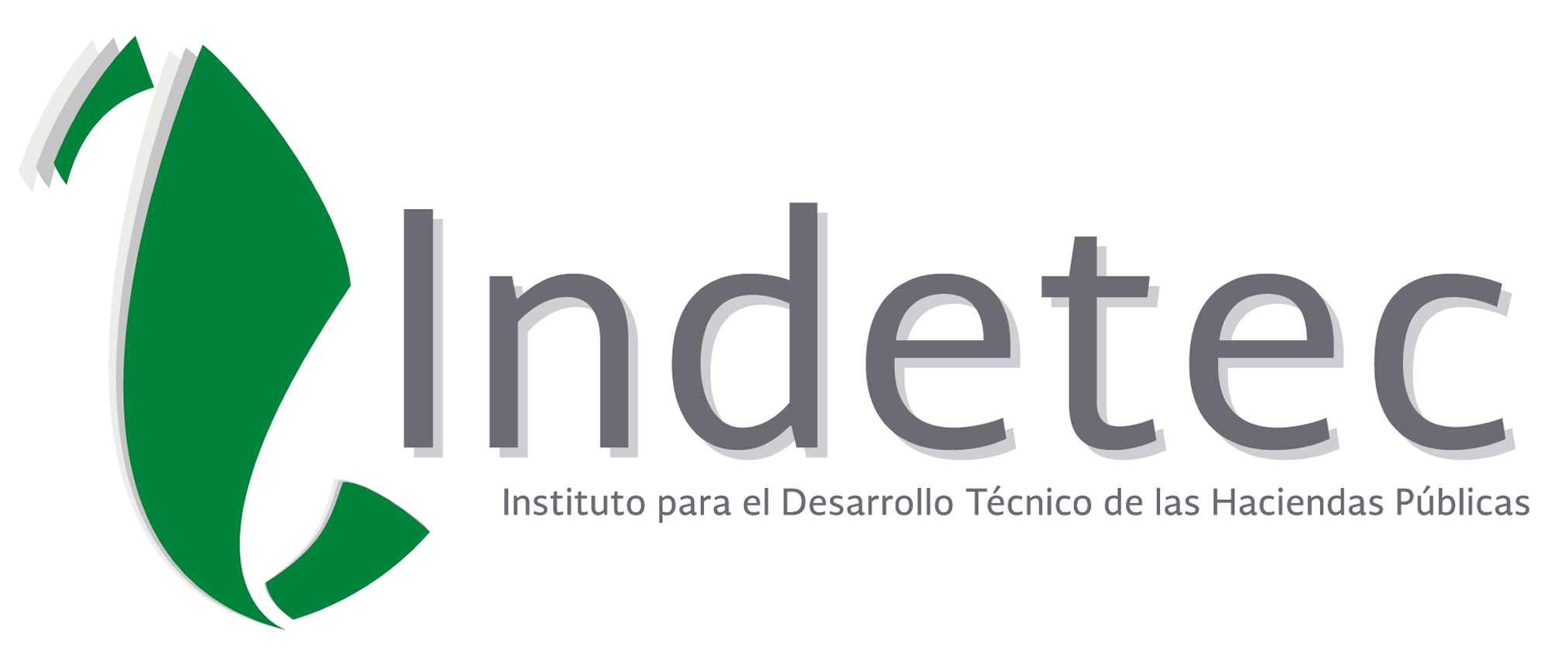 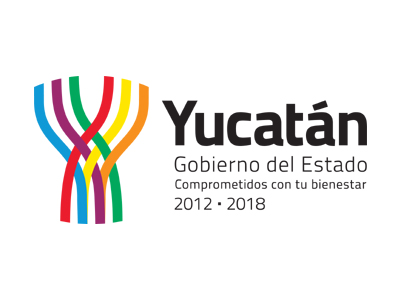 AGOSTO 2015RESUMEN EJECUTIVOLa evaluación es el instrumento metodológico que coadyuva a mejorar la eficiencia y la eficacia de las políticas públicas, ya que miden los efectos directos e indirectos que se obtienen de la implementación de Programas Públicos, dependiendo de las características y de lo que se desea saber con un enfoque cualitativo o cuantitativo.En este sentido, la evaluación puede ser de “forma” o de “fondo”, es decir, ¿para quién se evalúa? y ¿quién evalúa?”, así permitirá dar una mayor factibilidad y viabilidad antes, durante y después de las acciones realizadas por las administraciones públicas. Esta evaluación de Procesos se centra en tres temas que son: identificación y clasificación de los Procesos, descripción y análisis de los procesos y el análisis y revisión de los atributos de los Procesos en la utilización de los recursos del Fondo para la Infraestructura Social Estatal que financia al Programa de Construcción, Ampliación y Mejoramiento de la vivienda. Las aportaciones federales del Ramo 33 para Entidades Federativas y Municipios son recursos que la Federación transfiere a las haciendas públicas de los Estados, Distrito Federal, y en su caso, de los Municipios cuyo gasto está condicionado a la consecución y cumplimiento de los objetivos que la Ley de Coordinación Fiscal dispone.El Fondo de Aportaciones para la Infraestructura Social (FAIS), cuenta con dos Subfondos: El primero para la  Infraestructura Social de Entidades Federativas (FISE) y el segundo para la Infraestructura Social Municipal y de las Demarcaciones Territoriales del Distrito Federal (FISM). Dicho Fondo se encuentra normado en el capítulo V de la Ley de Coordinación Fiscal (LCF) en sus artículos 32, 33 y 34, que tratan sobre el destino, la distribución y la calendarización de sus recursos.El FAIS, conforme al artículo 32 tiene recursos equivalentes al 2.5294 por ciento de la Recaudación Federal Participable (RFP), de los cuales al FISM le corresponde el 2.2228 por ciento del concepto de referencia, para destinarse a la provisión de los siguientes servicios: agua potable, alcantarillado, drenaje y letrinas, urbanización municipal, electrificación rural y de colonias pobres, infraestructura básica del sector salud y educativo, mejoramiento de vivienda, así como mantenimiento de infraestructura, conforme a lo señalado en el catálogo de acciones establecido en los Lineamientos del Fondo que emite la Secretaría de Desarrollo Social.Por su parte, los recursos del FAIS correspondientes al FISE, equivalentes al 0.3066 de la mencionada referencia (RFP), se deben destinar a obras y acciones que beneficien preferentemente a la población de los municipios, demarcaciones territoriales y localidades que presenten mayores niveles de rezago social y pobreza extrema en la entidad, establecida en el artículo 33. Las fórmulas y variables consideradas para la distribución de este sub fondo se establecen el artículo 34 de la mencionada ley.En atención a la metodología establecida en el PAE 2015 del Estado de Yucatán, la presente evaluación se centra en el Programa de Construcción, Ampliación y Mejoramiento de la Vivienda del Estado, programa que es financiado de manera tripartita con recursos del FISM, de la SEDATU y de los Municipios. Adicionalmente los beneficiarios podrían ser aportantes dependiendo del componente de que se trate; los componentes (bienes y servicios) que produce el programa son los siguientes:Vivienda Nueva Entregada en Terreno Urbanizado;Vivienda Mejorada y Ampliada;Créditos para Mejoramientos de Vivienda Entregados.De los Componente mencionados, el relativo a Vivienda Mejorada y Ampliada, es el que se produce con recursos del FISE, por lo que a dicho entregable se le dará el seguimiento en esta evaluación, la cual se enfoca en al cumplimiento de la normatividad aplicable de la Ley de Coordinación Fiscal y los Lineamientos del FAIS.Dentro del análisis exhaustivo para esta evaluación se identificaron procesos claros para la entrega de bienes y/o servicios (Componentes), el seguimiento y la evaluación de la operación del Programa que opera los recursos del Fondo, y establece las articulaciones claras entre las diferentes áreas involucradas, fortaleciendo la coordinación interinstitucional en los procesos y operación del Programa que opera con recursos del Fondo.No obstante, se identificó un cuello de botella en el proceso de la entrega de los recursos por parte de la Secretaría de Administración y Finanzas SAF y el Instituto de Vivienda del Estado de Yucatán en cuestión de la recepción, destino y ejercicio de los recursos del Fondo.Los bienes y/o servicios (componentes) son adecuados para solucionar la problemática establecida en la Matriz de Indicadores para Resultados MIR del Programa (Propósito y Fin), así como los procesos de gestión son suficientes para realizar su entrega con base en la normatividad aplicable.Para operar el Programa, en este caso se realizó un convenio con Secretaría de Desarrollo Agrario, Territorial y Urbano SEDATU para la entrega de recurso del Fondo Nacional de Habitaciones Populares FONHAPO (Derivados de los Programas Vivienda Digna y Vivienda Rural), esto con la finalidad de eficientar la utilización de los recursos y generar mayores impactos en la sociedad.El Programa cuenta con la adecuada planeación estratégica, la cual se encuentra vinculada desde el Programa Sectorial de Infraestructura para el Desarrollo Sustentable, y el Plan Estatal de Desarrollo (2012 – 2018) con el Plan Nacional de Desarrollo (2013 – 2018). Además, cuenta con los controles internos para la operación del Programa como: Manuales de Organización y Procedimientos, y se les da cumplimiento a los documentos normativos para el Fondo y el Programa, así, los documentos sobre el avance físico financiero.Por último, el Instituto de Vivienda del Estado de Yucatán cuenta con edificios e instalaciones adecuadas, con los equipos de cómputo y sistemas para operar el Programa en tiempo y forma. En este sentido, los procesos para la entrega de los bienes y/o servicios se llevan a cabo con los mecanismos esenciales para llevar el control sobre la recepción, el destino y ejercicio de los recursos desde la planeación estratégica hasta los reportes de información.ÍNDICE DE CONTENIDOI. CARACTERÍSTICAS DEL FONDOPresentar, en un máximo de dos cuartillas, una breve descripción del Fondo que incluya el objetivo, los bienes y servicios que se distribuyen a través del mismo, las características de los beneficiarios, y los recursos financieros implicados en su ejecución.RESPUESTA:Las aportaciones federales del Ramo 33 para Entidades Federativas y Municipios son recursos que la Federación transfiere a las haciendas públicas de los Estados, Distrito Federal, y en su caso, de los Municipios cuyo gasto está condicionado a la consecución y cumplimiento de los objetivos que la Ley de Coordinación Fiscal dispone.El Fondo de Aportaciones para la Infraestructura Social (FAIS), cuenta con dos Subfondos: El primero para la Infraestructura Social de Entidades Federativas (FISE) y el segundo para la Infraestructura Social Municipal y de las Demarcaciones Territoriales del Distrito Federal (FISM). Dicho Fondo se encuentra normado en el capítulo V de la Ley de Coordinación Fiscal (LCF) en sus artículos 32, 33 y 34, que tratan sobre el destino, la distribución y la calendarización de sus recursos.El FAIS conforme al artículo 32 tiene recursos equivalentes al 2.5294 por ciento de la Recaudación Federal Participable (RFP), de los cuales al FISM le corresponde el 2.2228 por ciento del concepto de referencia, para destinarse a la provisión de los siguientes servicios: agua potable, alcantarillado, drenaje y letrinas, urbanización municipal, electrificación rural y de colonias pobres, infraestructura básica del sector salud y educativo, mejoramiento de vivienda, así como mantenimiento de infraestructura, conforme a lo señalado en el catálogo de acciones establecido en los Lineamientos del Fondo que emite la Secretaría de Desarrollo Social.Por su parte, los recursos del FAIS correspondientes al FISE, equivalentes al 0.3066 de la mencionada referencia (RFP), se deben destinar a obras y acciones que beneficien preferentemente a la población de los municipios, demarcaciones territoriales y localidades que presenten mayores niveles de rezago social y pobreza extrema en la entidad establecida en el artículo 33. Las fórmulas y variables consideradas para la distribución de este subfondo se establecen el artículo 34 de la mencionada ley.En atención a la metodología establecida en el PAE 2015 del Estado de Yucatán, la presente evaluación se centra en el Programa de Construcción, Ampliación y Mejoramiento de la Vivienda del Estado, programa que es financiado de manera tripartita con recursos del FISM, de la SEDATU y de los Municipios. Adicionalmente los beneficiarios podrían ser aportantes dependiendo del componente que se trate; los componentes (bienes y servicios) que produce el programa son los siguientes:Vivienda Nueva Entregada en Terreno Urbanizado;Vivienda Mejorada y Ampliada;Créditos para Mejoramientos de Vivienda Entregados.De los Componente mencionados, el relativo a Vivienda Mejorada y Ampliada es el que se produce con recursos del FISE, por lo que a dicho entregable es al que se le dará el seguimiento en esta evaluación, la cual se enfoca al cumplimiento de la normatividad aplicable de la Ley de Coordinación Fiscal y los Lineamientos del FAIS.2. ¿Cuál es el problema que se intenta resolver a través de los bienes y servicios que se ofertan con recursos del Fondo?*RESPUESTA:Los bienes y servicios del Programa están plasmados en la Matriz de Indicadores para Resultados y son:Vivienda nueva entregada en terreno urbanizado;Vivienda mejorada y ampliada; yCréditos para mejoramientos de vivienda entregados.Con dichos Componentes entregados a la población objetivo que se encuentre en las Zonas de Atención Prioritaria ZAP, se pretende resolver el problema central que se identificó tras el análisis del árbol de problema, el cual se define como: “Las Condiciones precarias de las viviendas de las familias de escasos recursos en el Estado”.Asimismo, en el documento “Diagnóstico y proyección del sector vivienda” del Estado de Yucatán, se describe la problemática como el rezago habitacional, el cual utiliza como indicador para determinar las deficiencias de la vivienda a través de sus diferentes componentes:Componentes de uso: se refieren a la forma en que los habitantes viven al interior de la vivienda, en función del número de recámaras, servicios y habitantes de la vivienda.Componentes materiales: se refiere a los materiales que componen la vivienda en sí, es decir, muros, techos, pisos e instalaciones.Derivado de lo anterior, se plantea que el Programa contribuya a disminuir el índice de rezago habitacional que se encuentra en el Estado.Cabe mencionar que el Componente que se produce utilizando los recursos del FISE es el de “Vivienda mejorada y ampliada”, por lo que a dicho entregable es al que se le dará el seguimiento en esta evaluación, y se enfoca en la normatividad aplicable de la Ley de Coordinación Fiscal y los Lineamientos del FAIS.3. ¿La justificación del Fondo es la adecuada?RESPUESTA: SÍEl artículo 33 de la Ley de Coordinación Fiscal especifica que el recurso proveniente del Fondo de Aportaciones para la Infraestructura Social FAIS, se “destinará exclusivamente al financiamiento de obras, acciones sociales básicas y a inversiones que beneficien directamente a población en pobreza extrema, localidades con alto o muy alto nivel de rezago social conforme a lo previsto en la Ley General de Desarrollo Social, y en las zonas de atención prioritaria.” Asimismo, se especificó que para el Fondo de Infraestructura Social para las Entidades FISE los recursos se utilizarán para “obras y acciones que beneficien preferentemente a la población de los municipios, demarcaciones territoriales y localidades que presenten mayores niveles de rezago social y pobreza extrema en la entidad.”Agregando que en los Lineamientos Generales para la Operación del Fondo de Aportaciones para la Infraestructura Social FAIS, se enlistan en su catálogo los proyectos de infraestructura social básica que se pueda llevar a cabo con los recursos del FAIS, el cual se tomó en cuenta para revisar qué acciones se realizaron en el Programa para entregar los Componentes, por lo que se concluyó que se utilizaron los recursos del FISE para llevar a cabo el Componente “Vivienda mejorada y ampliada”.Por tal motivo, el programa “Construcción, Ampliación y Mejoramiento de Vivienda” del Estado de Yucatán que recibe recursos del FISE, se enfoca a las Zonas de Atención Prioritaria ZAP que se encuentran localizadas en distintas regiones y municipios del Estado. Al igual, que atiende a las personas de escasos recursos y que presentan el problema del rezago habitacional, mismo que se pretende disminuir con la contribución de la acciones que realiza este Programa.Asimismo, para fortalecer la utilización de los recursos y generar un mayor impacto, se realizaron convenios de coordinación interinstitucional entre los municipios y la Secretaría de Desarrollo Agrario, Territorial y Urbano SEDATU con el Fondo Nacional de Habitaciones Populares FONHAPO.II. IDENTIFICACIÓN Y CLASIFICACIÓN DE LOS PROCESOS4. Para facilitar el posterior análisis de los procesos, estos deberán identificarse y clasificarse en un diagrama de flujo. Cabe mencionar que esta identificación deberá iniciarse una vez que la instancia técnica evaluadora haya revisado la normatividad aplicable*.RESPUESTA: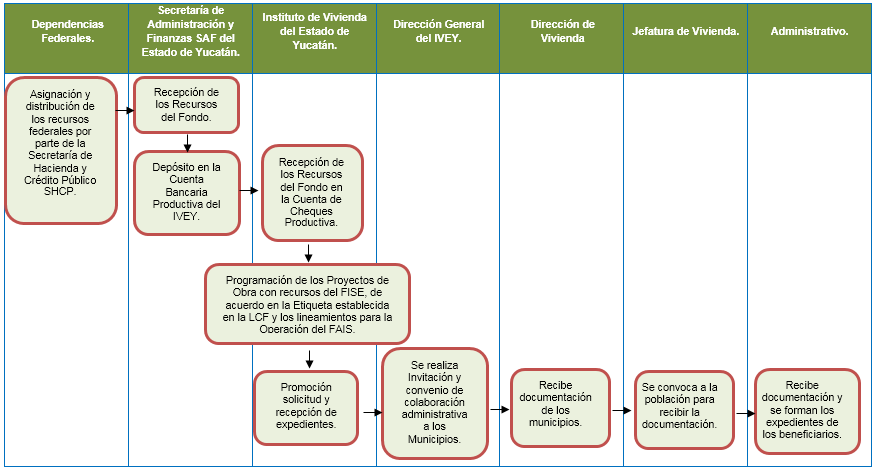 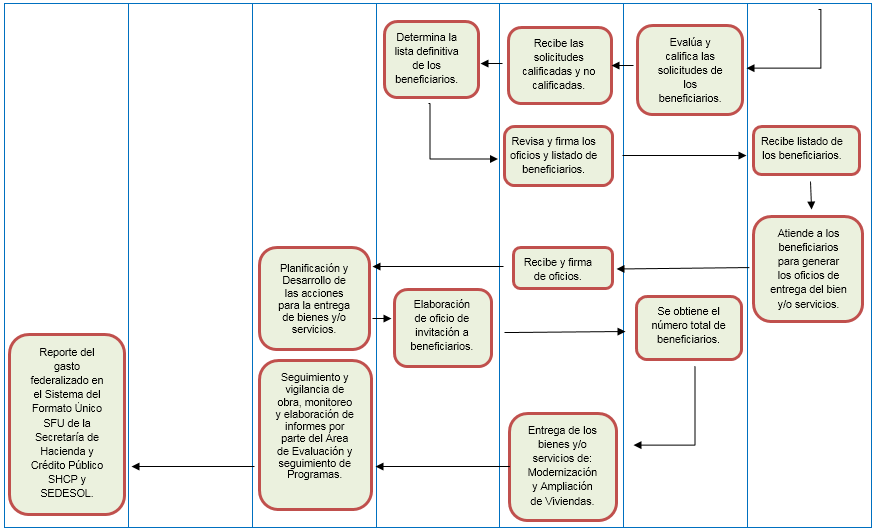 III. DESCRIPCIÓN Y ANÁLISIS DE LOS PROCESOS OPERATIVOS5. Describir detalladamente las actividades que se realizan, los componentes (bienes o servicios) que se entregan, y enlistar los actores que integran el desarrollo del(os)  proceso(s)*.RESPUESTA:En el Cuadro N° 1 se muestran los Componentes y las Actividades que se realizan, de igual manera, en el Diagrama de Flujos (Véase en el Diagrama de Flujo, Figura N° 1 en la pregunta número 4), se muestran las articulaciones entre los diferentes actores involucrados en los Procesos.Cuadro N° 1 Bienes y Servicios del Programa.Los procesos genéricos que se utilizan para la operación del programa que ejerce recursos del Fondo son: Promoción y Difusión, Recepción de Expedientes, Entrega de Bienes y/o Servicios y el Seguimiento. Cabe destacar que la evaluación se enfoca al Fondo de Infraestructura Social Estatal FISE, y en relación con la normatividad y los Lineamientos de Operación del FAIS se engloba al Componente número dos (Vivienda Mejorada  y Ampliada).Asimismo, para fortalecer la utilización de los recursos y generar un mayor impacto, se realizaron convenios de coordinación interinstitucional entre los municipios y la Secretaría de Desarrollo Agrario, Territorial y Urbano SEDATU con el Fondo Nacional de Habitaciones Populares FONHAPO.En este sentido, para poder entregar los bienes y/o servicios, las prácticas de coordinación interinstitucional se dan entre:Dependencias Federales;Secretaría de Administración y Finanzas SAF del Estado de Yucatán;Instituto de Vivienda del Estado de Yucatán;Dirección General del IVEY;Dirección de Vivienda;Jefatura de Vivienda;Administrativo.En relación al seguimiento y elaboración de los informes sobre la operación, se identifica el Área de Evaluación y seguimiento del Programa, el cual lleva una relación sobre la recepción, ejercicio y destino de los recursos del Fondo.6. ¿El tiempo en que se realiza el proceso es el adecuado y acorde a lo planificado con base en la normatividad aplicable?RESPUESTA: SÍEn relación con el Diagrama de Flujos para identificar los procesos (Véase Figura N° 1), se establece la Figura N° 2 donde se presenta de manera descriptiva las acciones realizadas y la normatividad aplicable. En este sentido, los tiempos son adecuados a la planificación para la implementación del Programa que es financiado con recursos del Fondo.Figura N° 2 Descripción de los Procesos Federales y Estatales en el Diagrama de Flujos.En la Figura N° 2 se observan los diferentes momentos de intervención y la normatividad aplicable, a continuación se describen dichos procesos y sus articulaciones: primero con la Federación y el “Acuerdo por el que se da a conocer a los gobiernos de las entidades federativas la distribución y calendarización para la ministración de los recursos correspondientes a los Ramos Generales 28 Participaciones a Entidades Federativas y Municipios, y 33 Aportaciones Federales para Entidades Federativas y Municipios”.El Estado ministra el recurso mediante la Secretaría de Administración y Finanzas SAF en una cuenta de cheques productiva y éste a su vez transfiere los recursos al Instituto de la Vivienda del Estado de Yucatán.La operación se basa en la Ley de Coordinación Fiscal LCF, la Ley Federal de Presupuesto y Responsabilidad Hacendaria LFPRH y las reglas de operación de los programas de vivienda digna y rural de la Secretaría de Desarrollo Agrario, Territorial y Urbano SEDATU.Se entregan bienes y/o servicios con base en lo señalado en el artículo 33 de la LCF y el catálogo de obras de los Lineamentos de la Operación del FAIS.Por último, se presenta información en el Portal Aplicativo de la Secretaría de Hacienda PASH del Sistema de Formato único SFU7. ¿Los bienes y servicios asociados a los procesos de gestión se reciben con oportunidad por parte de los beneficiarios?  (Incluir los indicadores de calidad) RESPUESTA: NODe acuerdo con la Matriz de Indicadores para Resultados MIR del Programa Construcción, Ampliación y Mejoramiento de Vivienda, no se observan indicadores que midan la dimensión de Calidad, ya que sólo presentan indicadores de eficacia.Relativo a lo anterior, no se puede determinar si los bienes y/o servicios que reciben los beneficiarios se entregan con oportunidad. En este sentido es recomendable establecer un indicador que mida la dimensión de calidad como aporte marginal. Para esto, se necesita realizar un cuestionario, encuesta o entrevista, que proporcione un parámetro para conocer la percepción de los beneficiarios.Asimismo, se podrá coadyuvar a mejorar las gestiones desde una perspectiva directa, y así mejorar la implementación de las políticas públicas para generar resultados e impactos en la solución del problema y la generación de valor público de las acciones que se realicen.Cabe recordar, que la evaluación se enfoca al Fondo de Infraestructura Social Estatal FISE y en relación con la normatividad aplicable se engloba al Componente número dos, que es el siguiente: Vivienda Mejorada  y Ampliada (Véase en el Cuadro N° 2 de la respuesta a la pregunta 5).8. ¿Los recursos financieros son suficientes para garantizar una correcta operación del proceso en tiempo y forma?RESPUESTA: SÍPara fortalecer la utilización de los recursos y generar un mayor impacto, se realizaron convenios de coordinación interinstitucional entre los municipios, y la Secretaría de Desarrollo Agrario, Territorial y Urbano SEDATU con el Fondo Nacional de Habitaciones Populares FONHAPO. Además, se contemplaron los recursos del Fondo de Infraestructura Social Estatal FISE, recursos estatales y de los beneficiarios. De acuerdo a la MIR del Programa, la cantidad del recurso presupuestado con base en resultados para el ejercicio fiscal 2014 es de $177, 021,383 correspondientes al capítulo 4000.Lo anterior permite determinar que en el Programa “Construcción, Ampliación y Mejoramiento de la vivienda”, se programaron los recursos con base en las acciones a realizar para su operación en tiempo y forma. Sin embargo, en la implementación no se distribuyeron los recursos en tiempo; además, no se cuenta con la evidencia documental sobre la recepción de los recursos provenientes de la Federación (Ramo General 33 FISE) por parte de la SAF.9. ¿Existen  mecanismos de coordinación entre los actores, órdenes de gobierno o Entes Públicos involucrados en el proceso? ¿Cuáles son?RESPUESTA: SÍLa relación entre los diferentes organismos involucrados en el Programa se encuentra plasmada en los manuales de procedimientos por dirección o jefatura de área, asimismo, se rigen con una serie de manuales y perfiles para los puestos establecidos que coadyuvan al buen funcionamiento de la implementación del Programa. La normatividad que enmarca la coordinación es: Ley de Coordinación Fiscal LCF y las Reglas de Operación de Vivienda Digna y Vivienda Rural, que representan la articulación normativa de los procesos. Una vez que el recurso es enviado al Estado de Yucatán por la TESOFE en las fechas establecidas en el “Acuerdo por el que se da a conocer a los gobiernos de las entidades federativas la distribución y calendarización para la ministración de los recursos correspondientes a los Ramos Generales 28 Participaciones a Entidades Federativas y Municipios, y 33 Aportaciones Federales para Entidades Federativas y Municipios”, el Estado emite los oficios donde se especifica la ministración de los recursos por parte de la Secretaría de Administración y Finanzas del Estado de Yucatán, y éste se encarga de transferir los recursos al Instituto de Vivienda del Estado de Yucatán en los cinco días hábiles después de la entrega del recurso de la Federación.  10. ¿Existe un documento formalizado que determine la división de tareas y competencias entre las distintas administraciones (municipal o estatal) y los entes responsables de la gestión y ejecución del Fondo?RESPUESTA: SÍExisten documentos que muestran los procedimientos que realiza el Instituto de Vivienda del Estado de Yucatán (Manuales de Procedimientos), donde se especifican los procesos que realizan las distintas direcciones y departamentos del Instituto, delimitando las articulaciones.Asimismo, se encuentran los oficios donde se especifica la recepción de los recursos transferidos al Instituto por parte de la Secretaría de Administración y Finanzas del Estado de Yucatán con base en el “Acuerdo por el que se da a conocer a los gobiernos de las entidades federativas la distribución y calendarización para la ministración durante el ejercicio fiscal 2014, de los recursos correspondientes a los Ramos Generales 28 Participaciones a Entidades Federativas y Municipios, y 33 Aportaciones Federales para Entidades Federativas y Municipios”, siendo ésta una de las principales articulaciones del Programa.Por último, se cuenta con las Reglas de Operación del programa Vivienda Digna y Vivienda Rural, donde se estipulan las acciones y responsabilidades de cada dirección y ente responsable en la operación de los Programas antes mencionados.  IV. ANÁLISIS Y MEDICIÓN DE LOS ATRIBUTOS DE LOS PROCESOS11. ¿Existen diferencias significativas entre lo señalado en la normatividad y lo realizado en la práctica?, ¿A qué se deben?RESPUESTA: NOEn los documentos analizados se observó que se cumple con ciertos criterios normativos para la operación del Programa. Cabe señalar, que las acciones son realizadas con diferentes fuentes de financiamiento. En el Cuadro N° 2 Se establecen la normatividad aplicable al Fondo y al Programa.Cuadro N° 2 Normatividad Aplicable.Lo anterior es para dar cumplimiento al mandato del artículo 134 Constitucional. También es pertinente hacer hincapié al tema de la evaluación, ya que el artículo 79 de la LGCG menciona que se tiene hasta el último día hábil de abril para publicar el Programa Anual de Evaluación.12. ¿El proceso está documentado y es del conocimiento de todos los operadores?RESPUESTA: SÍ El proceso que se lleva a cabo en el Programa está documentado en diversos manuales de procedimientos del Instituto de Vivienda del Estado Yucatán IVEY por las direcciones y jefaturas de área. Asimismo, cuenta con mapeos de procedimientos de algunas direcciones del Instituto y listados de los procedimientos que se realizan.Al observar que los procedimientos se encuentran documentados de distintas maneras por el IVEY, se concluye que los procesos son de pleno conocimiento para el personal encargado de operar el Programa, el cual se lleva a cabo mediante los procesos descritos en los manuales, mapeos y listados que cada dirección y jefatura de área.Es necesario realizar un cuestionario para dar un acercamiento objetivo de los conocimientos de los procesos por parte de los operadores; esto coadyuva a mejorar la implementación del Programa.13. ¿El personal operativo cuenta con los conocimientos y habilidades para desempeñar sus funciones de acuerdo a las necesidades del Programa?RESPUESTA: SÍConforme al perfil y descripción del puesto al que pertenece cada personal que se encuentra en la operación del Programa, se muestra que sí cuentan con las capacidades y los conocimientos necesarios para llevar a cabo las funciones como se describe en sus Reglas de Operación y en los Lineamientos de Operación.Cabe mencionar que en la información de gabinete recibida sólo se especifica los requerimientos para tomar el puesto, más no, si es que las personas en dichos puestos cumplen con los requisitos para estar en ellos y llevar a cabo los procesos del Programa.Es necesario realizar un cuestionario para dar un acercamiento objetivo de los conocimientos de los procesos para desempeñar sus funciones por parte de los operadores; esto coadyuva a mejorar la implementación del Programa.14. ¿La Dependencia tiene la capacidad instalada para operar los procesos desde la movilización de los insumos hasta la entrega-recepción de bienes y servicios?RESPUESTA: SÍEl Instituto de Vivienda del Estado de Yucatán IVEY cuenta con activos fijos para la operación del Programa que ejecuta, es decir, cuenta con edificios e instalaciones adecuadas, con los equipos de cómputo (hardware) y sistemas (software), papelería, equipos y artículos de oficina, así como los equipos de reparto, los cuales son de utilidad para operar los Programas en tiempo y forma.Asimismo, se proporciona información ilustrativa de los activos fijos donde se realizan las acciones para la entrega de los bienes y servicios del Programa (Véase las siguientes fotografías).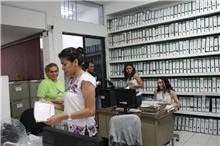 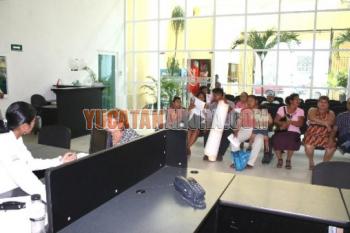 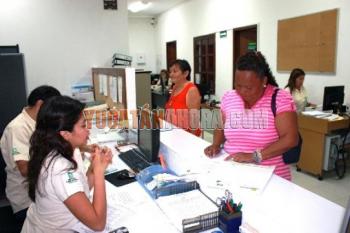 15. ¿Se recolecta regularmente información oportuna y veraz que le permita monitorear el desempeño del Fondo en el ámbito de los Procesos?RESPUESTA: SÍEn relación a la recepción de los recursos, se establecen documentos que controlan y le dan seguimiento sobre la recepción, destino y ejercicio de los recursos, y por parte de la planificación de las obras se realiza con base en el catálogo de obras establecido en los lineamientos de operación y en el artículo 33 de la LCF.Además, se recolecta información respecto a la entrega de los bienes y servicios que entrega el Programa de manera trimestral, en los reportes de seguimiento de los indicadores de desempeño que realiza la dependencia responsable, no obstante, no se muestran avances significativos, ya que no todos los indicadores muestran sus resultados, y los pocos que los muestran son bajos en comparación con sus metas programadas.Asimismo se cuenta con las obras y/o proyectos a realizar, el padrón de beneficiarios y las actas de entrega recepción, así como los reportes trimestrales del Portal Aplicativo de la Secretaría de Hacienda (PASH) del Sistema del Formato Único (SFU) para darle seguimiento con base en la normatividad. Cabe mencionar que el bien y/o servicio que se analiza es el Componente dos de la Matriz de Indicadores para Resultados del Programa, ya que éste es el que recibe recursos del Fondo de Infraestructura Social Estatal con base en la normatividad. En la Figura N° 3 se muestran los principales procesos que se llevan a cabo en el Programa, de los cuales se recolecta la información antes descrita.Figura Nº 3 Principales Procesos del Programa16. ¿Se recolecta regularmente información oportuna y veraz que le permita monitorear el desempeño del Fondo en el ámbito de los bienes y servicios asociados a los Procesos?RESPUESTA: SÍSe recolecta información respecto a la entrega de los bienes y servicios del Programa de manera trimestral, en los reportes de seguimiento de los indicadores de desempeño que realiza la dependencia responsable.Sin embargo, en dichos reportes no se muestran avances significativos, ya que no todos los indicadores muestran sus resultados, y los pocos que los muestran son bajos en comparación con sus metas programadas.Cabe mencionar que el bien y/o servicio que se analiza es el Componente dos de la Matriz de Indicadores para Resultados del Programa, ya que éste es el que recibe recursos del Fondo de Infraestructura Social Estatal con base en la normatividad.17. ¿Se cuenta con metas pertinentes, plazos específicos y línea base para los indicadores de los bienes y servicios asociados a los Procesos?RESPUESTA: SÍEn la matriz de Indicadores para Resultados MIR del Programa que opera con recursos del Fondo, se estipulan las metas que se pretenden alcanzar, las cuales corresponden a cada uno de los Componentes que se entregan una vez realizados los procesos necesarios, al igual se plasma la meta del Propósito del Programa.También, se plasman las líneas base de los Componentes y del Propósito para que de esta manera se realice el adecuado seguimiento a los resultado de los indicadores de cada ámbito de desempeño plasmados en la MIR.Cabe mencionar que no se puede deducir con certeza la pertinencia de las metas estipuladas en la MIR del Programa; sin embargo, sí se especifica la importancia de incluirlas para la medición de sus resultados, ya que son elementos de los indicadores como lo señala la Guía para la Construcción de la Matriz de Indicadores para Resultados18. ¿Los requerimientos del presupuesto están explícitamente ligados al cumplimiento de las metas de los bienes y servicios asociados a los Procesos?RESPUESTA: SÍConforme a lo estipulado en la normatividad aplicable, se observa que sí se destinó el recurso del Fondo para el cumplimiento de las metas en la entrega de los Componentes de la Matriz de Indicadores para Resultados del Programa.Hay que destacar los convenios realizados entre los municipios, y la Secretaría de Desarrollo Agrario, Territorial y Urbano SEDATU con el Fondo Nacional de Habitaciones Populares FONHAPO, ya que buscan fortalecer la utilización de los recursos para generar bienes y servicios de calidad y obtener más y mejores resultados e impactos.También se hace hincapié, a la falta de evidencia documental sobre la recepción de los recursos derivados de la Federación (Ramo General 33 FISE) por parte de la SAF. No obstante, se identificaron documentos de la SAF donde se demuestra la entrega del recurso del Fondo el día 30 de diciembre del 2014 al IVEY, tras la solicitud que realizó el día 24 de diciembre del mismo año. Esto nos lleva a un cuello de botella en los procesos del IVEY, ya que no se distribuyeron los recursos en tiempo para la ejecución de las obras y/o proyectos conforme lo establece el artículo 48 de la LCF en su último párrafo. En este sentido, es conveniente mencionar que los recursos del FISE se distribuyen del mes de enero al mes de octubre a las respectivas secretarias de Finanzas de los Estados mediante el “Acuerdo por el que se da a conocer a los Gobiernos de las Entidades Federativas la Distribución y Calendarización para la Ministración durante el Ejercicio Fiscal 2014, de los Recursos Correspondientes a los Ramos Generales 28 Participaciones a Entidades Federativas y Municipios, y 33 Aportaciones Federales para Entidades Federativas y Municipios”.19. ¿Los mecanismos de transferencias de recursos del Fondo, operan eficaz y eficientemente?RESPUESTA: NOConforme a los documentos recibidos y lo mencionado en la respuesta de la pregunta anterior, se observa que los recursos provenientes del FISE no se entregaron en tiempo por parte de la SAF al IVEY como lo señala la normatividad, esto se refleja en los documentos siguientes: los recibos de pago del Instituto de Vivienda del Estado de Yucatán, el oficio emitido por la Secretaría de Administración y Finanzas, y el estado de cuenta bancario de los depósitos realizados en el mes de Diciembre.En este sentido, se identifica un cuello de botella en los procesos del IVEY, ya que no se distribuyeron los recursos en tiempo para la ejecución de las obras y/o proyectos. Además, no se contó con la evidencia documental que muestre la recepción de los recursos federales del FISE por parte de la SAF.Cabe señalar, que el Fondo Nacional de Habitaciones Populares FONHAPO, también es fuente de financiamiento del Programa a través de las acciones de “VIVIENDA DIGNA” y “VIVIENDA RURAL” para el ejercicio 2014; para este caso se presentó evidencia documental de la recepción de los recursos solamente en el mes de Marzo. Por lo que no es posible determinar si la transferencia de los recursos para el Programa opera de manera eficaz y eficiente.20. ¿Existe evidencia de que se llevan a cabo prácticas de administración financiera que proporcionen información oportuna y confiable para la toma de decisiones de los responsables?RESPUESTA: SÍPara tales efectos, se cuenta con el documento llamado “Registro de Proyectos y Solicitud de Recursos al Ramo 33.- Aportaciones Federales para Entidades Federativas y Municipios” y los “Reportes trimestrales del Portal Aplicativo de la Secretaría de Hacienda (PASH) del Sistema del Formato Único (SFU)”en donde se plasman los avances físicos-financiero y los resultados de las obras que se realizan con los recursos del FISE, sin embargo, algunos de los porcentajes de avances se reflejan en ceros, por lo que, no se puede obtener información y determinar si se realizaron de manera oportuna y confiable las acciones para la toma de decisiones del responsable del Programa.Asimismo, en el informe de la Cuenta Pública del Estado de Yucatán, refleja que el rubro de las participaciones y Aportaciones Federales están en ceros, por lo que se desconoce si se realizó el seguimiento de la información financiera para la toma de decisiones.21. ¿Existe una integración entre los distintos sistemas de información que conforman la administración financiera del Fondo?RESPUESTA: NOSe cuenta con dos sistemas de integración financiera donde el estado puede sistematizar la información de la ejecución de los recursos destinados a los Programas Presupuestarios, estos sistemas son:El Sistema de Seguimiento a Gabinete Sectorizado e Informe de Gobierno (SIGO) es un sistema informático por medio del cual se registra y da seguimiento a los Planes Anuales de Trabajo de las dependencias y entidades y se captura la información relevante para la integración del Informe de Gobierno.El Sistema de Formato Único (SFU) es la aplicación informática, mediante la cual las entidades federativas, municipios y demarcaciones del Distrito Federal reportan sobre el ejercicio, destino y resultados obtenidos con los recursos federales transferidos mediante aportaciones, subsidios y convenios de descentralización y reasignación. Lo anterior mediante el Portal Aplicativo de la Secretaría de Hacienda y Crédito Público.Relativo a lo anterior, se identifica que no se realiza la integración de la información por parte de los diferentes sistemas, de este modo y como ya se mencionó con anterioridad no se da el seguimiento adecuado del avance de las obras y/o proyectos, así como el avance de las metas de manera trimestral, situación que se evidencia en los informes trimestrales del Portal Aplicativo de la Secretaría de Hacienda PASH del Sistema del Formato Único.22.  ¿Existen indicadores de eficacia que midan los Procesos del Fondo? EnlistarlosRESPUESTA: SÍEn la Matriz de Indicadores para Resultados del Programa, se establecen 8 indicadores, sin embargo, estos no indican la dimensión que se desea medir del objetivo; para tales efectos, se analizó cada indicador y se observa con base en sus características, que se trata de indicadores de eficacia, ya que buscan el cumplimiento del objetivo. Asimismo, en la MIR se observan 8 actividades que no cuentan con indicador. El Cuadro N° 3 muestra los indicadores por ámbito de desempeño del Programa.Cuadro N° 3 Indicadores de la MIR del Programa Construcción, Aplicación y Mejoramiento de la ViviendaSe recomienda agregar una columna con la dimensión del objetivo, ya sea: Eficacia, Eficiencia, Economía y Calidad, así como completar los indicadores faltantes con base en el análisis de involucrados para darle un mejor seguimiento al Programa y generar más y mejores resultados.23. ¿Existen indicadores de economía que midan los Procesos del Fondo? EnlistarlosRESPUESTA: NOComo se comentó en la respuesta a la pregunta anterior, los indicadores no cuentan con la dimensión que se desea medir del objetivo; analizando cada indicador y con base en las características se observó que son de eficacia, ya que mide el cumplimiento de los objetivos.Se recomienda agregar una columna con la dimensión del objetivo, ya sea: Eficacia, Eficiencia, Economía y Calidad, así como completar los indicadores faltantes con base en el análisis de involucrados. A su vez, agregar por lo menos un indicador que mida la dimensión de economía.24. ¿Existen indicadores de eficiencia que midan los bienes y servicios asociados a los Procesos del Fondo? EnlistarlosRESPUESTA: NOComo se comentó en las respuestas a las dos preguntas anteriores, los indicadores no cuentan con la dimensión que se desea medir del objetivo. Analizando cada indicador y con base en las características se observó que son de eficacia, ya que mide el cumplimiento de los objetivos.Se recomienda agregar una columna con la dimensión del objetivo, ya sea: Eficacia, Eficiencia, Economía y Calidad, así como completar los indicadores faltantes con base en el análisis de involucrados. A su vez, agregar por lo menos un indicador que mida la dimensión de economía.25. ¿El Programa cuenta con mecanismos para medir la satisfacción del beneficiario de los bienes y servicios del Programa? (¿Cuáles son estos mecanismos?)RESPUESTA: NOPara medir la satisfacción de los beneficiarios es necesario utilizar instrumentos metodológicos que logren indagar en la percepción de cada uno de ellos. Estos instrumentos pueden ser mediante cuestionarios, entrevistas o encuestas.Para el Programa de “Ampliación y Mejoramiento de Vivienda” del Estado de Yucatán, que es operado con recursos del Fondo de Infraestructura Social Estatal FISE por parte del Instituto de Vivienda, no se identificaron documentos que midan tales propósitos. Un instrumento que se utiliza de manera común para los programas de carácter social; es la encuesta, ya que permite el levantamiento de la información y la generación de bases de datos con sustento en un diseño muestral que represente las condiciones y características de la población que cuenta con el problema, y a su vez, ésta se acompaña con cuestionarios y entrevistas para medir los resultados e impactos de las acciones realizadas.En este sentido, se recomienda realizar con base en un cuestionario, entrevista o encuesta el levantamiento de información por beneficiario del Programa para conocer la situación que genera el entregar un bien y/o servicio, y así coadyuvar a la mejora en el diseño e implementación.26. ¿Los procesos de gestión son los suficientes y necesarios para la entrega de los bienes y servicios del programa?RESPUESTA: SÍEn la Matriz de Indicadores para Resultados MIR del Programa operado con recursos del Fondo de Infraestructura Social Estatal FISE del Estado de Yucatán, se establecen tres Componentes (Bienes y/o Servicios) y sus Actividades (Véase en el Cuadro N° 1, de la respuesta a la pregunta número 5), los cuales se enfocan a: “Disminuir el rezago habitacional en el Estado” mediante la entrega, mejoramiento y ampliación de la vivienda. Lo anterior, con base en la Ley de Coordinación Fiscal LCF, artículo 33, y en los Lineamientos para la Operación del Fondo de Aportaciones para la Infraestructura social FAIS.De esta manera, el objetivo estratégico de la dependencia es impulsar el desarrollo habitacional  para atender la demanda de vivienda en el estado de Yucatán, otorgando financiamiento preferentemente a la  población de bajos recursos económicos, e instrumentar programas tendientes a la promoción de la titulación y ordenamiento de la propiedad privada, así como promover la reducción de los costos y la simplificación de los trámites y procedimientos que se implementen para ese fin (Véase artículo 4, fracción V de la ley del Instituto de Vivienda del Estado de Yucatán).Cabe mencionar que el Programa también utiliza recursos del Fondo Nacional de Habitaciones Populares FONHAPO mediante convenio para la colaboración interinstitucional y generar más impactos. Para este Fondo se establecen Reglas de Operación para la Vivienda Digna y Rural (Véase en http://www.fonhapo.gob.mx), y se enfoca a la población con alto y muy alto nivel de rezago social para incrementar la calidad de vida con el mejoramiento de la vivienda.27. ¿Existe evidencia documental del cumplimiento de los procesos de ejecución establecidos en la normatividad? (avance físico-financiero, actas de entrega-recepción, cierre de ejercicio, recursos no devengados, etc).RESPUESTA: SÍEn los documentos analizados se observó que se cumplen con ciertos criterios normativos para la operación del Programa. Cabe señalar, que las acciones son realizadas con diferentes fuentes de financiamiento, por lo que, se basa en diferentes documentos normativos para el cumplimiento, así como convenios de colaboración administrativa con Secretaría de Desarrollo Social SEDESOL y Secretaría de Desarrollo Agrario, Territorial y Urbano SEDATU. En el Cuadro N° 4 se establecen los documentos normativos y los documentos que se deben realizar con base en la normatividad.Cuadro N° 4 Documentos Normativos y Documentos Derivados de la Normatividad.Relativo a lo anterior, se hace la aclaración de que se cuenta con los documentos mencionados, sin embargo, no se les da seguimiento a varios de ellos, por ejemplo: Los Reportes Trimestrales del Sistema del Formato Único SFU para los recursos del FISE y FONHAPO; la Matriz de Indicadores para Resultados MIR del Programa; y el Registro de Proyectos y Solicitud de Recursos al Ramo 33.- Aportaciones Federales para Entidades Federativas y Municipios. También, se identificó un documento llamado Avance Trimestral Indicadores del Programa Construcción, Ampliación y Mejoramiento de Vivienda por Componente (Bien y/o Servicios), este documento se relaciona con la Matriz de Indicadores para Resultados MIR y se le da seguimiento, no obstante, no se unifica el nombre de los componentes en ambos documentos.Para fortalecer los procesos de ejecución del Programa, se recomienda realizar los avances en los reportes trimestrales, completar el registro de los proyectos y solicitud de los recursos y darle seguimiento a la Matriz de Indicadores para Resultados MIR del Programa con base en la normatividad; por otro lado realizar el cierre del ejercicio para el análisis de ejercicio presupuestario al termino del ejercicio fiscal.28. ¿Se detectaron procesos críticos (cuellos de botella) durante el análisis de ejecución establecido en la normatividad?RESPUESTA: SÍEn este sentido, se identifica un cuello de botella en los procesos del IVEY, ya que no se distribuyeron los recursos en tiempo y forma para la ejecución de las obras y/o proyectos por parte de la SAF. Además, no se cuenta con la evidencia documental sobre la recepción de los recursos derivados de la Federación (Ramo General 33 FISE) por parte de la SAF. 29. ¿Se cuenta con una planeación estratégica previa que defina las acciones, obras, proyectos, actividades, y bienes y servicios a entregar? ¿Cuál es el mecanismo que se utiliza?RESPUESTA: SÍEn la planeación del desarrollo del Estado de Yucatán, se encuentra el Plan Estatal de Desarrollo (2012 – 2018) y el Programa Sectorial de Infraestructura para el Desarrollo Sustentable, los cuales están alineados con el Plan Nacional de Desarrollo (2013 – 2018). En el Cuadro N° 5, se establece la alineación desde la planeación nacional.Cuadro N° 5 Alineación de la Planeación del Desarrollo.La Matriz de Indicadores para Resultados MIR del Programa, se vincula a nivel Componente con el Tema estratégico 6: Vivienda y entorno urbano, Objetivo 1; Mejorar las condiciones físicas de la vivienda en el Estado, Estrategia; Impulsar programas de apoyo para mejoramiento físico de la vivienda en el Estado. A continuación se enlistan las líneas de acción:Otorgar insumos para la construcción de techos y recámaras en las viviendas en proceso de consolidación.Apoyar a la población para la construcción de pisos en las viviendas que cuenten con piso de tierra.Gestionar la recuperación de viviendas que hayan sido subsidiadas que se encuentren abandonadas o desocupadas a través de convenios.Cabe mencionar que en el Programa Sectorial de Desarrollo Social, se establece un apartado de Vivienda; en el análisis se observó en el Tema estratégico 2: Disminución de las carencias sociales, Objetivo 1; Disminuir la población que vive con carencia por calidad de espacios en la vivienda en el Estado.Se recomienda con base en lo anterior, que se adecúe el Fin de la Matriz de Indicadores para Resultados MIR del Programa, ya  que se establece el indicador del Objetivo 1 y es el siguiente:Resumen Narrativo de Fin: Disminuir la población que vive con carencia por calidad de espacios en la vivienda en el Estado.Nombre del Indicador: Porcentaje de la población con carencia por calidad y espacios de la vivienda.Fórmula: A= (B/C)*100 donde A= Porcentaje de la población con carencia por calidad y espacios de la vivienda B= Número de personas con carencia por calidad y espacios de la vivienda C= Número total de habitantes.Medios de Verificación: Estimaciones del CONEVAL con base en el MCS-ENIGH 2012.Con lo anterior, se vincularía el Programa de manera directa y a nivel de Fin con el Programa Sectorial de Desarrollo Social.30. ¿Cuál es el grado de cumplimiento de las metas planteadas en la estrategia de ejecución de las acciones, obras, proyectos, actividades, bienes y servicios asociados con los recursos del Fondo?RESPUESTA: SÍEn el documento llamado Avance Trimestral de Indicadores del Programa: Construcción, Ampliación y Mejoramiento de Vivienda (PP43), se observa el seguimiento de los Componentes (Bienes y Servicios) que entrega el Programa. En las Tablas N° 1, 2 y 3, se muestra el seguimiento y el avance logrado.Tabla N° 1 Componente de Vivienda Nueva Entregada en Terreno Urbanizado.En la Tabla N° 1, se muestra el avance del Componente de Viviendas Nuevas, que se presenta en la Matriz de Indicadores para Resultados MIR del Programa. En éste se observa que se empezó a darle seguimiento a partir del segundo semestre, y que beneficiaron al 8% de las personas que cumplieron los requisitos con un total de 44 Viviendas Nuevas Entregadas para el ejercicio fiscal 2014 en el Estado de Yucatán. Cabe señalar que se identificaron documentos (estado de cuenta, recibos oficiales con fecha en diciembre del 2014 del Instituto de Vivienda del Estado de Yucatán, el oficio de autorización del recurso del FISE No. DG/1715t2014, etc.), donde se muestra la recepción de los recursos del Fondo de Infraestructura Social Estatal en el segundo semestre del año.Tabla N° 2 Componente Vivienda Mejorada y AmpliadaEn la Tabla N° 2, se muestra el avance del Componente de Mejoramiento de Viviendas, en éste se observa que se empezó a darle seguimiento a partir del segundo semestre (Tercer y Cuarto Trimestre), y que beneficiaron al 57% de las personas que cumplieron los requisitos con un total de 1,763 Viviendas Mejoradas de 3,120 para el ejercicio fiscal 2014 en el Estado de Yucatán.Tabla N° 3 Componente Créditos para Mejoramientos de Vivienda Entregados.En la Tabla N° 3 se muestra el avance del Componente de Créditos Entregados; en éste se observa que se le da seguimiento en todo el año, y que beneficiaron al 87.44% de las personas que cumplieron los requisitos con un total de 355 Viviendas Mejoradas de 406 para el ejercicio fiscal 2014 en el Estado de Yucatán.Se recomienda para los Componentes (Bienes y Servicios) 1 y 2, que se les dé el adecuado seguimiento en el Avance de Indicadores del Programa, y para los tres, que se integre la Matriz de Indicadores para Resultados MIR en todo los ámbitos de desempeño (Fin, Propósito, Componente y Actividad).  31. ¿Los bienes y servicios que reciben los beneficiarios del Programa son los necesarios y suficientes para lograr el propósito?RESPUESTA: SÍDe acuerdo con la Matriz de Indicadores para Resultados MIR del Programa: Construcción, Ampliación y Mejoramiento de Vivienda, se establecen tres Componentes (Bienes y Servicios). En el Cuadro N° 6, se presentan los tres Componentes y el Propósito del Programa.Cuadro N° 6 Relación de Componentes y el Propósito del Programa.Los Componentes que se entregan a los beneficiarios, son los necesarios y suficientes para cumplir con el Propósito, ya que las viviendas nuevas entregadas, la vivienda mejorada, vivienda ampliada y los créditos para el mejoramiento de la vivienda, logran que la población posea una vivienda digna, y a su vez que coadyuven a disminuir la carencia de vivienda y mejorar la calidad de la población que se encuentre en condiciones de pobreza con alto y muy alto grado de rezago social en el Estado de Yucatán.32. En caso de que los recursos no se apliquen en tiempo y forma, justificar el motivo o motivos por los cuales se presenten subejercicios*.RESPUESTA:No es posible determinar la existencia de subejercicios o economías, ya que no se muestra la situación financiera del Programa operado con los recursos del Fondo de infraestructura Social Estatal FISE, aunque se cuenta con documentos relacionados.En los reportes trimestrales se observa en cero la situación financiera de los proyectos y obras que se realizaron, no obstante en las cartas de entrega recepción se muestra el ejercicio y destino de los recursos en proyectos y obras.En caso de no contar con la situación financiera del Programa, se recomienda realizar con base en las acciones que se realicen, y en su caso darle seguimiento al Portal Aplicativo de la Secretaría de Hacienda PASH del Sistema del Formato Único.33. ¿Se cumple con los ordenamientos de la normatividad aplicable en materia de rendición de cuentas y transparencia?RESPUESTA: SÍDe acuerdo con la Ley de Coordinación Fiscal LCF, en su artículo 48, así como en la Ley Federal de Presupuesto y Responsabilidad Hacendaria LFPRH, artículo 85 y la Ley General de Contabilidad Gubernamental, que se refieren a la información sobre la recepción, el destino y ejercicio de los recursos públicos, lo anterior para cumplir con el mandato Constitucional del artículo 134.Se hace referencia que se cumple con la normatividad, ya que se publican los documentos y las acciones en los sitios oficiales del Estado de Yucatán; sin embargo, no se les da seguimiento, por lo que la información plasmada no es la adecuada o en algunos casos no está completa.En el caso de los reportes trimestrales del Portal Aplicativo de la Secretaría de Hacienda PASH del Sistema del formato Único SFU, se establece la Matriz de Indicadores para Resultados con las lógicas validadas (Véase en http://www.yucatan.gob.mx/transparencia/nodos.php?id_arbol=1), a excepción de una recomendación en el ámbito de desempeño a nivel Fin; no obstante, el seguimiento de metas no es la adecuada, ya que no se establece información. Cabe señalar que el Estado de Yucatán envió el documento llamado “Avance Trimestral de los Indicadores del Programa”, donde sólo se establece el seguimiento de metas de los Componentes (Bienes y Servicios).En el caso de la cuenta pública, información que se entrega por parte de las instituciones que formen parte del Estado de Yucatán, se observa que el Instituto de la Vivienda del Estado de Yucatán, presentó el documento “Estado Analítico de los Ingresos del ejercicio Fiscal 2014”; sin embargo, muestra inconsistencias, ya que se muestra en ceros lo recepción de los recursos en distintos rubros del ingreso (Véase enhttp://www.yucatan.gob.mx/transparencia/cuenta_publica_2014.php).Por último, el Instituto de la Vivienda del Estado de Yucatán, cuenta el portal de transparencia oficial; éste se puede encontrar en: http://www.ivey.yucatan.gob.mx/transparencia.php.Se recomienda, no sólo cumplir con los ordenamientos normativos, sino darle seguimiento a los documentos que se presenten en las páginas de transparencia oficiales para generar consistencia en la información, y así cumplir de manera correcta con la Ley de Acceso a la Información Pública para el Estado y Municipios de Yucatán.V. ANÁLISIS INTERNO (FORTALEZAS, DEBILIDADES Y RECOMENDACIONES)Análisis Interno.De acuerdo con el análisis FODA del Anexo III se encontraron las siguientes fortalezas y debilidades:Se identifican procesos claros para la entrega de bienes y/o servicios (Componentes) y el seguimiento del Programa que opera con recursos del Fondo, así como las articulaciones entre las diferentes áreas involucradas En este sentido, se establece una coordinación interinstitucional para fortalecer los procesos de operación del Programa que es financiado con recursos del Fondo. También, se encuentran documentados los procesos que se llevan a cabo por el Programa de distintas maneras por el IVEY, por lo que se concluye que los procesos son de pleno conocimiento para el personal encargado de operar el Programa.No obstante, se identificó un cuello de botella entre la Secretaría de Administración y Finanzas SAF y el Instituto de Vivienda del Estado de Yucatán en cuestión de la recepción, destino y ejercicio de los recursos del Fondo.En el sentido de los bienes y/o servicios (componentes), de determina que son adecuados para solucionar la problemática establecida en la Matriz de Indicadores para Resultados MIR del Programa (Propósito y Fin), así como los procesos de gestión son suficientes para realizar su entrega. Cabe señalar, que por las características del Fondo, sólo el Componente dos es entregado con los recursos, los demás son mediante una coordinación interinstitucional con la Secretaría de Desarrollo Agrario, Territorial y Urbano SEDATU y el Fondo Nacional de Habitaciones Populares FONHAPO.En la parte de los resultados se identifica un pleno cumplimiento de la normatividad aplicable al Programa y el Fondo, entre esta normatividad está: la Ley de Coordinación Fiscal LCF, Lineamentos de Operación del FAIS, Ley Federal de Presupuesto y Responsabilidad Hacendaria LFPRH y la Ley General de Contabilidad Gubernamental, lo que coadyuva a seguir los procesos en tiempo y forma.En cuestión de los recursos, se realizó un convenio con la Secretaría de Desarrollo Agrario, Territorial y Urbano SEDATU mediante el Fondo Nacional de Habitaciones Populares FONHAPO (Derivados de los Programas Vivienda Digna y Vivienda Rural), esto con la finalidad de eficientar la utilización de los recursos del Fondo y generar mayores impactos en la sociedad.Hay controles internos para la operación del Programa como: Manuales de Organización y Procedimientos, y se les da cumplimiento a los documentos normativos para el Fondo y el Programa, asimismo, los documentos sobre el avance físico financiero. Sin embargo, no se identificaron mecanismos para saber la percepción de la población que recibe los bienes y/o servicios (Componentes): en este sentido, tampoco se identificó indicadores que midan la Calidad.El Instituto de Vivienda del Estado de Yucatán cuenta con edificios e instalaciones adecuadas, con los equipos de cómputo y sistemas, papelería, equipos y artículos de oficina, así como los equipos de reparto los cuales son de utilidad para operar el Programa en tiempo y forma.Se utilizan distintos Sistemas de Integración de Información Financiera; así mismo, se identificó que se lleva a cabo la práctica de administración financiera para proporcionar información oportuna y confiable para la toma de decisiones del Programa.La planeación estratégica del Programa se encuentra vinculada desde el Programa Sectorial de Infraestructura para el Desarrollo Sustentable, y el Plan Estatal de Desarrollo (2012 – 2018) con el Plan Nacional de Desarrollo (2013 – 2018).Hay cumplimiento con la normatividad aplicable en materia de rendición de cuentas y transparencia, ya que se publican los documentos y las acciones en los sitios oficiales del Estado de Yucatán. Sin embargo, se desconocen los motivos por los cuales no se distribuyeron los recursos por parte de la SAF al IVEY en tiempo y forma para la ejecución de las obras y/o proyectos del Programa. Además, no se cuenta con la evidencia documental sobre la recepción de los recursos derivados de la Federación por parte de la SAF.No se da el seguimiento adecuado del avance de las obras y/o proyectos, así como el avance de las metas de manera trimestral. Además, no se da el seguimiento en los reportes de información financiera, por lo que no se puede proporcionar información oportuna. Asimismo, en la MIR del Programa no cuenta con la columna de Dimensión, es así como los indicadores plasmados no se identifican a qué dimensión pertenecen, además de que no se cuenta con indicadores de economía y eficiencia.VI. HALLAZGOS Hallazgos.Derivado del análisis interno de la evaluación al programa “Construcción, Ampliación y Mejoramiento de Vivienda” se encontraron los siguientes hallazgos:No se cuenta con la evidencia documental de la existencia de mecanismos para saber la percepción de la población que recibe los bienes y/o servicios (Componentes), como lo puede ser mediante la realización de un cuestionario, encuesta o entrevista, que proporcione un parámetro para conocer la percepción de los beneficiarios.Relativo a la falta de los mecanismos antes mencionados, no se puede determinar si los bienes y/o servicios que reciben los beneficiarios se entregan con oportunidad, por lo que es recomendable establecer un indicador que mida la dimensión de calidad como aporte marginal para poder coadyuvar a mejorar las gestiones desde una perspectiva directa, y así mejorar la implementación de las políticas públicas para generar resultados e impactos en la solución del problema y la generación de valor público de las acciones que se realicen.Tras el análisis interno respecto a la eficiencia en la transferencia de los recursos y verificar si éstos son los suficientes para garantizar una correcta operación del proceso del Programa en tiempo y forma, lo cual se identificó un cuello de botella entre la Secretaría de Administración y Finanzas SAF y el Instituto de Vivienda del Estado de Yucatán en cuestión de la recepción, destino y ejercicio de los recursos del Fondo.No se distribuyeron los recursos por parte de la SAF al IVEY en tiempo y forma para la ejecución de las obras y/o proyectos del Programa. Además, no se cuenta con la evidencia documental sobre la recepción de los recursos derivados de la Federación por parte de la SAF.Se encontró que no se da el seguimiento adecuado a los reportes del avance de las obras y/o proyectos, así como el avance de las metas del Programa de manera trimestral. Además, no se da el seguimiento en los reportes de información financiera, por lo que no se puede proporcionar información oportuna para la toma de decisiones por los responsables de los ejecutores del Programa.Se observó que la MIR del Programa no cuenta con la columna de Dimensión, es así como los indicadores plasmados no se identifican a qué dimensión pertenecen, además de que no se cuenta con indicadores de economía, calidad y eficiencia.VII. CONCLUSIONESCaracterísticas del FondoEn este tema se observa que los recursos destinados al Fondo Aportaciones para la Infraestructura Social en su vertiente de entidades FISE se justifica correctamente conforme al artículo 33 de la Ley de Coordinación Fiscal y la normatividad aplicable para los recursos del Fondo.Asimismo, se identifica correctamente el problema central del Programa que es: “Las Condiciones precarias de las viviendas de las familias de escasos recursos en el Estado” el cual se intenta resolver con los siguientes Componentes:Vivienda nueva entregada en terreno urbanizado;Vivienda mejorada  y ampliada; yCréditos  para mejoramientos de vivienda entregados.Es de resaltar que la evaluación del Programa se concentra en el Componente de “Vivienda mejorada y ampliada” el cual se realiza con recursos del FISE, y se enfoca en la normatividad aplicable de la Ley de Coordinación Fiscal y los Lineamientos del FAIS.Identificación y Clasificación de los ProcesosEn dicho diagrama de flujo se identificaron los procesos que se llevan a cabo para obtener el Propósito del Programa. Asimismo, se encontraron las principales acciones que realiza la dependencia encargada de la ejecución de los recursos, los cuales son:Recepción de los Recursos del Fondo en la Cuenta de Cheques Productiva.Promoción solicitud y recepción de expedientes. Planificación y Desarrollo de las acciones para la entrega de bienes y/o servicios.Seguimiento y vigilancia de obra, monitoreo y elaboración de informes por parte del Área de Evaluación y seguimiento de Programas.Descripción y Análisis de los Procesos OperativosLa descripción de los procesos que se llevan a cabo para el Programa se encuentran identificados en manuales de procedimientos del Instituto de Vivienda del Estado de Yucatán; además, se cuenta con las Reglas de Operación del programa Vivienda Digna y Vivienda Rural, donde se estipulan las acciones y responsabilidades de cada dirección y ente responsable en la operación de los Programas antes mencionados.En cuanto a la suficiencia de los recursos para que se lleve a cabo una correcta operación de los procesos en tiempo y forma se concluye que son los suficientes, ya que el Programa además de los recursos provenientes del FISE recibe recursos por medio de convenios de coordinación interinstitucional entre los municipios, y la Secretaría de Desarrollo Agrario, Territorial y Urbano SEDATU con el Fondo Nacional de Habitaciones Populares FONHAPO, y recibe recursos estatales y de los beneficiarios.IV. Análisis y Medición de los Atributos de los ProcesosLas acciones llevadas a cabo por el Programa se apegan a la Normatividad aplicable. Asimismo, los procesos se encuentran documentados para que los encargados de su ejecución tengan pleno conocimiento de dichos procesos, al igual que el personal a cargo cuente con los conocimientos y habilidades suficientes para llevarlos a cabo a expensas de que el IVEY cuenta con activos fijos para la operación del Programa.En cuanto a la medición de los procesos, sí se cuenta con los reportes conforme lo estipulado en la normatividad; se cuenta con sistemas de integración financiera, sin embrago, no se le da el seguimiento adecuado, por lo que no se obtiene la información necesaria para la toma de decisiones para el Programa. Asimismo, se encontró un cuello de botella en el proceso de la entrega-recepción de los recursos por parte de la SAF a la IVEY, además de que no se encontró información documental de la transferencia de los recursos de la Federación a la SAF.Conclusión GeneralDentro del análisis exhaustivo para esta evaluación se identificaron procesos claros para la entrega de bienes y/o servicios (Componentes), el seguimiento y la evaluación de la operación del Programa que opera con recursos del Fondo, al igual, se identificaron las articulaciones claras entre las diferentes áreas involucradas, fortaleciendo la coordinación interinstitucional en los procesos y operación del Programa.En este sentido, los procesos para la entrega de los bienes y/o servicios, se llevan a cabo con los mecanismos esenciales para llevar el control sobre la recepción, el destino y ejercicio de los recursos desde la planeación estratégica hasta los reportes de información trimestral. Cabe señalar que se necesita mejorar estos procesos y dar el adecuado seguimiento.No obstante, se identificó un cuello de botella en el proceso de la entrega de los recursos por parte de la Secretaría de Administración y Finanzas SAF y el Instituto de Vivienda del Estado de Yucatán en cuestión de la recepción, destino y ejercicio de los recursos del Fondo.ANEXOSANEXO IBASE DE DATOS DE GABINETE UTILIZADAS PARA EL ANÁLISIS EN FORMATO ELECTRÓNICOANEXO IIDESCRIPCIÓN DEL FONDODescripción del FondoLas aportaciones federales del Ramo 33 para Entidades Federativas y Municipios son recursos que la Federación transfiere a las haciendas públicas de los estados, Distrito Federal, y en su caso, de los municipios cuyo gasto está condicionado a la consecución y cumplimiento de los objetivos que la Ley de Coordinación Fiscal dispone.El Fondo de Aportaciones para la Infraestructura Social FAIS, cuenta con dos Subfondos: Fondo de Infraestructuras Social para Entidades FISE y Fondo de Infraestructura Social para los Municipios FISM, el cual está elevado a mandato legal en el capítulo V de la Ley de Coordinación Fiscal LCF en sus artículos 32, 33 y 34, que se refieren al destino, la distribución (fórmulas) y la calendarización.El FAIS, conforme el artículo 32, tiene recursos equivalentes al 2.5294 por ciento de la Recaudación Federal Participable. El FISM, que cuenta con recursos equivalentes al 2.2228 por ciento de la Recaudación Federal Participable, deberá destinarse a la provisión de los siguientes servicios: agua potable, alcantarillado, drenaje y letrinas, urbanización municipal, electrificación rural y de colonias pobres, infraestructura básica del sector salud y educativo, mejoramiento de vivienda, así como mantenimiento de infraestructura, conforme a lo señalado en el catálogo de acciones establecido en los Lineamientos del Fondo que emita la Secretaría de Desarrollo Social.Por su parte, los recursos del FISE, equivalentes al 0.3066 por ciento de la Recaudación Federal Participable, se deben destinar a obras y acciones que beneficien preferentemente a la población de los municipios, demarcaciones territoriales y localidades que presenten mayores niveles de rezago social y pobreza extrema en la entidad establecida en el artículo 33. Mientras que las fórmulas y las variables tomadas en cuenta para la distribución se establecen en el artículo 34.Para el 2014 se estableció la cantidad de $57, 912, 914,754.00 por concepto del FAIS para las entidades federativas, y para el Subfondo FISE $7, 019, 886,006.00, el cual se incrementó en un 9.09% con respecto al año anterior. En la Tabla N° 1 se muestra la comparación del año 2013 y 2014.Tabla N° 1 Recurso Destinado por concepto del Fondo de Aportaciones para la Infraestructura Social FAIS Ejercicio Fiscal 2014.Para el Gobierno del Estado de Yucatán se destinó $1, 365, 032,076.00 por concepto del FAIS, y del Subfondo FISE $165, 461,704.00 con un incremento respecto al año anterior del 6.68%. En la Tabla N° 2 se muestra la comparación del año 2013 y 2014 para el Estado.Tabla N° 2 Recurso Destinado por concepto del Fondo de Aportaciones para la Infraestructura Social FISE para el Gobierno del Estado de Yucatán ejercicio fiscal 2014.ANEXO IIIANÁLISIS DE INTERNO QUE INCLUYA: FORTALEZAS, RETOS Y RECOMENDACIONESANEXO IVDATOS GENERALES DE LA INSTANCIA TÉCNICA EVALUADORA Y EL COSTO DE LA EVALUACIÓNCONTENIDOPÁGINA Capítulo I. Características del Fondo6Capítulo II. Identificación y Clasificación de los Procesos11Capítulo III.  Descripción y Análisis de los Procesos14Capítulo IV.  Análisis y Medición de Atributos de los Procesos23Capítulo V.  Análisis Interno (Fortalezas, Debilidades y Recomendaciones)52Capítulo VI.  Hallazgos55Capítulo VII. Conclusiones57ANEXOS:60Anexo I. Base de datos de gabinete utilizadas para el análisis en formato electrónico61Anexo II. Descripción del Fondo67Anexo III. Análisis de Interno que incluya: Fortalezas, Debilidades y Recomendaciones70Anexo IV.  Datos generales de la instancia técnica evaluadora y el Costo de la Evaluación75ComponentesActividadesVivienda Nueva Entregada en Terreno UrbanizadoDifundir Programas de ViviendaVivienda Nueva Entregada en Terreno UrbanizadoIntegración y Validación de ExpedienteVivienda Nueva Entregada en Terreno UrbanizadoEquipar Lotes con Infraestructura Básica y VialidadesVivienda Nueva Entregada en Terreno UrbanizadoConstrucción de la ViviendaVivienda Mejorada  y AmpliadaDifundir Programas de ViviendaVivienda Mejorada  y AmpliadaIntegración y Validación de ExpedienteVivienda Mejorada  y AmpliadaConstrucción  de Mejoramiento y Ampliación de la ViviendaCréditos para Mejoramientos de Vivienda Entregados.Difundir Programas de ViviendaCréditos para Mejoramientos de Vivienda Entregados.Integración del ExpedienteCréditos para Mejoramientos de Vivienda Entregados.Estudio SocioeconómicoCréditos para Mejoramientos de Vivienda Entregados.Firma de ConvenioNormatividad AplicableDiferencia SignificativaDiferencia SignificativaDescripciónNormatividad AplicableNOSIDescripciónLey de Coordinación FiscalXArtículo 33 de la Ley, menciona que; los recursos se deben destinar a obras y acciones que beneficien preferentemente a la población de los municipios, demarcaciones territoriales y localidades que presenten mayores niveles de rezago social y pobreza extrema.Ley de Coordinación FiscalXArtículo 48; las entidades federativas enterarán al ente ejecutor local del gasto, el presupuesto que le corresponda en un máximo de cinco días hábiles, una vez recibida la ministración correspondiente de cada uno de los Fondos contemplados en el Capítulo V del presente ordenamiento, por lo que no se encontró evidencia que demuestre la realización en tiempo y forma de este proceso. Ley de Coordinación FiscalXArtículo 48; los Estados, Municipios y Demarcaciones Territoriales, reportarán sobre la recepción, el destino y ejercicio de los recursos de manera trimestral. En este sentido, no se le da seguimiento a los indicadores, ni a los reportes del Portal Aplicativo de la Secretaría de Hacienda PASH del Sistema del Formato Único SFU de manera trimestral.Lineamientos de Operación del Fondo de aportaciones para la Infraestructura social Municipal (Reglas de Operación del Fondo).XEstablecen los tipos de proyectos de ejecución y el catálogo de obras que pueden realizarse con los recursos del FAIS en el subfondo FISE. Reglas de Operación Vivienda Digna.XSe establece la población que se beneficiará (diagnóstico del problema), los criterios de elegibilidad (Realiza el padrón de beneficiarios), tipos y montos de apoyo del Programa, causas de baja o alta y las sanciones por incumplimiento.Reglas de Operación Vivienda Rural.XSe establece la población que se beneficiará (diagnóstico del problema), los criterios de elegibilidad (Realiza el padrón de beneficiarios), tipos y montos de apoyo del Programa, causas de baja o alta y las sanciones por incumplimiento.Ley del Instituto de Vivienda del Estado de Yucatán. XExposición de motivos de la creación del Instituto de vivienda del Estado de Yucatán IVEY, estructura orgánica, derechos y obligaciones para el cumplimiento de los objetivos plasmados en la planeación de desarrollo, la implementación, seguimiento y evaluación de programas.Ley Federal de Presupuesto y Responsabilidad Hacendaria LFPRH.XArtículo 85; los Estados, Municipios y Demarcaciones Territoriales, reportarán sobre la recepción, el destino y ejercicio de los recursos de manera trimestral. En este sentido, no se le da seguimiento a los indicadores, ni a los reportes del Portal Aplicativo de la Secretaría de Hacienda PASH del Sistema del Formato Único SFU de manera trimestral.Ley General de Contabilidad Gubernamental LGCG.XArtículo 54 menciona; la cuenta pública estará vinculada a los objetivos estratégicos de la planeación del desarrollo, así como la armonización de la información programático presupuestal. Además, la información financiera se integrará con base en resultados en el Sistema de Evaluación del Desempeño SED como lo señala el artículo 61. Cabe Señalar que no se les da seguimiento a los indicadores del desempeño del Fondo y del Programa.Ámbito de DesempeñoResumen NarrativoIndicadorFin Contribuir a la disminución del rezago habitacional en el Estado.Porcentaje de viviendas particulares habitadas con rezago básico.PropósitoLa población de bajo nivel de ingresos posee una vivienda digna.Porcentaje de las viviendas atenidas que presentan algún tipo de rezago.ComponentesVivienda nueva entregada en terreno urbanizado.Porcentaje de viviendas edificadas en terreno urbanizado.ComponentesVivienda mejorada  y ampliada.Porcentaje de mejoramientos de vivienda ejecutados.ComponentesCréditos  para mejoramientos de vivienda entregados.Porcentaje de créditos entregados.ActividadesDifundir programas de vivienda.Porcentaje de campañas realizadas.ActividadesDifundir programas de vivienda.Porcentaje de campañas realizadas.ActividadesDifundir programas de vivienda. Porcentaje de campañas realizadas.Nombre del DocumentoDocumentoDocumentoResponsableNombre del DocumentoSíNOResponsableLineamientos de Operación del Fondo de aportaciones para la Infraestructura social Municipal (Reglas de Operación del Fondo).XSecretaría de Desarrollo Social de la Federación SEDESOL.Reglas de Operación Vivienda Digna.XSecretaría de Desarrollo Agrario, Territorial y Urbano.Reglas de Operación Vivienda Rural.XSecretaría de Desarrollo Agrario, Territorial y Urbano.Ley del Instituto de Vivienda del Estado de Yucatán. XGobierno del Estado, H. Congreso del Estado de Yucatán y el Instituto de Vivienda del Estado de Yucatán.Actas de Entrega Recepción.XInstituto de Vivienda del Estado de Yucatán.Certificado de Subsidio del Fideicomiso Nacional de Habitaciones Populares.XSecretaría de Desarrollo Agrario, Territorial y Urbano, coordinador del FONHAPO.Reportes Trimestrales del Portal Aplicativo de la Secretaría de Hacienda PASH del Sistema del Formato Único SFU.XInstituto de Vivienda del Estado de Yucatán.Cierre del Ejercicio.XInstituto de Vivienda del Estado de Yucatán.Registro de Proyectos y Solicitud de Recursos  al Ramo 33.- Aportaciones Federales para Entidades Federativas y Municipios.XInstituto de Vivienda del Estado de Yucatán.Matriz de Indicadores para Resultados MIR del Programa.XInstituto de Vivienda del Estado de Yucatán.Cuenta Pública.XGobierno del Estado de Yucatán.Plan Nacional de Desarrollo (2013 - 2018)Plan Estatal de Desarrollo (2012 - 2018)Programa Sectorial de Infraestructura para el Desarrollo SustentableMeta: México Incluyente
Objetivo:
Proveer un entorno
adecuado para el
desarrollo de una
vida digna.Eje: Yucatán con
Crecimiento Ordenado
Objetivo:
Disminuir el rezago
habitacional en el
Estado.
Incrementar el
acceso a vivienda
en el Estado.Tema: Infraestructura
básica
Objetivo:
Mejorar las
condiciones
físicas de la
vivienda en el
Estado.Vivienda NuevaAvancesAvancesAvancesAvancesAvancesAvancesAvancesVivienda NuevaTrimestre 1Trimestre 2Semestre 1Trimestre 3Trimestre 4Semestre 2AnualTotal de viviendas nuevas entregadas.000004444Total de familias que cumplieron los requisitos.00000559559Porcentaje de familias beneficiadas con vivienda nueva. 0%0%0%0%0%8%8%Mejoramiento de ViviendaAvancesAvancesAvancesAvancesAvancesAvancesAvancesMejoramiento de ViviendaTrimestre 1Trimestre 2Semestre 1Trimestre 3Trimestre 4Semestre 2AnualMejoramiento de ViviendaTrimestre 1Trimestre 2Semestre 1Trimestre 3Trimestre 4Semestre 2AnualTotal de viviendas mejoradas y/o ampliadas.00032173117631763Total de familias que cumplieron los requisitos.00032308831203120Porcentaje de familias beneficiadas con vivienda nueva. 0%0%0%100%56%57%57%Casa DignaAvancesAvancesAvancesAvancesAvancesAvancesAvancesCasa DignaTrimestre 1Trimestre 2Semestre 1Trimestre 3Trimestre 4Semestre 2AnualCasa DignaTrimestre 1Trimestre 2Semestre 1Trimestre 3Trimestre 4Semestre 2AnualTotal de créditos entregados.51298023342275355Total de familias que cumplieron los requisitos.516511623357290406Porcentaje de familias beneficiadas con un crédito100%45%68.97%100.00%73.68%94.83%87.44%Ámbitos de DesempeñoResumen NarrativoComponentesVivienda nueva entregada en terreno urbanizadoComponentesVivienda mejorada  y ampliadaComponentesCréditos  para mejoramientos de vivienda entregados.Propósito La población de bajo nivel de ingresos posee una vivienda digna.Bitácora Digital
Evaluación ProcesosBitácora Digital
Evaluación ProcesosNo. de PreguntaDocumento solicitado1. Presentar, en un máximo de dos cuartillas, una breve descripción del Fondo que incluya el objetivo, los bienes y servicios que se distribuyen a través del mismo, las características de los beneficiarios, y los recursos financieros implicados en su ejecución.Documento descriptivo y/o ficha técnica que describa:1. Presentar, en un máximo de dos cuartillas, una breve descripción del Fondo que incluya el objetivo, los bienes y servicios que se distribuyen a través del mismo, las características de los beneficiarios, y los recursos financieros implicados en su ejecución.Objetivos del Fondo (generales y particulares).1. Presentar, en un máximo de dos cuartillas, una breve descripción del Fondo que incluya el objetivo, los bienes y servicios que se distribuyen a través del mismo, las características de los beneficiarios, y los recursos financieros implicados en su ejecución.Objetivos generales y particulares de cada uno de los programas derivados del Fondo.1. Presentar, en un máximo de dos cuartillas, una breve descripción del Fondo que incluya el objetivo, los bienes y servicios que se distribuyen a través del mismo, las características de los beneficiarios, y los recursos financieros implicados en su ejecución.Bienes y servicios que entrega cada uno de los programas del Fondo.1. Presentar, en un máximo de dos cuartillas, una breve descripción del Fondo que incluya el objetivo, los bienes y servicios que se distribuyen a través del mismo, las características de los beneficiarios, y los recursos financieros implicados en su ejecución.Población Potencial, Objetivo y Atendida de cada uno de los programas del Fondo.1. Presentar, en un máximo de dos cuartillas, una breve descripción del Fondo que incluya el objetivo, los bienes y servicios que se distribuyen a través del mismo, las características de los beneficiarios, y los recursos financieros implicados en su ejecución.Características particulares de la población beneficiaria.1. Presentar, en un máximo de dos cuartillas, una breve descripción del Fondo que incluya el objetivo, los bienes y servicios que se distribuyen a través del mismo, las características de los beneficiarios, y los recursos financieros implicados en su ejecución.Recursos utilizados por cada programa derivado del Fondo.    2. ¿Cuál es el problema que se intenta resolver a través de los bienes y servicios que se ofertan a través del Programa evaluado que ejerce recursos del Fondo?Matriz de Indicadores de Resultados del Fondo y de cada programa derivado del Fondo, mediante la Metodología de Marco Lógico.2. ¿Cuál es el problema que se intenta resolver a través de los bienes y servicios que se ofertan a través del Programa evaluado que ejerce recursos del Fondo?Árboles de problemas y árboles del programa derivado del Fondo.2. ¿Cuál es el problema que se intenta resolver a través de los bienes y servicios que se ofertan a través del Programa evaluado que ejerce recursos del Fondo?Diagnósticos de los programas.3. ¿La justificación es la adecuada? Es decir ¿La ejecución del Programa resuelve el problema?Documentos oficiales que describan el análisis de la problemática por la cual se ejecutan los programas del Fondo.4. Para facilitar el posterior análisis de los procesos, estos deberán identificarse y clasificarse en un diagrama de flujo. Cabe mencionar que esta identificación deberá iniciarse una vez que la instancia técnica evaluadora haya revisado la normatividad aplicable*.
En caso de que la información no sea suficiente, la instancia evaluada deberá proporcionar el diagrama de flujo.Manual de Procesos relacionados al Programa o al Fondo Manual de Procesos de la Dependencia o entidad Manual de Organización de la Dependencia o entidad Diagramas de flujos del proceso con temporalidades específicas (en caso de no contar con los mencionados manuales).
Reglas de Operación del Programa5. Describir detalladamente las actividades que se realizan, los componentes (bienes o servicios) que se entregan, y enlistar los actores que integran el desarrollo del(os)  proceso(s)*.Matriz de Indicadores de Resultados del Fondo y de cada programa derivado del Fondo, mediante la Metodología de Marco Lógico. Manuales de Procesos Diagramas de flujos con temporalidades específicas6. ¿El tiempo en que se realiza el proceso es el adecuado y acorde a lo planificado con base en la normatividad aplicable?Manuales de Procesos Diagramas de flujos con temporalidades específicas.Documentos oficiales que indiquen los procedimientos que se siguieron (Oficios, leyes, reglamentos, reglas de operación)7. ¿Los bienes y servicios asociados a los procesos de gestión se reciben con oportunidad por parte de los beneficiarios?  (Incluir los indicadores de calidad) Padrón de beneficiarios.7. ¿Los bienes y servicios asociados a los procesos de gestión se reciben con oportunidad por parte de los beneficiarios?  (Incluir los indicadores de calidad) Reporte trimestral de los avances de los Programas Presupuestarios (MIR)7. ¿Los bienes y servicios asociados a los procesos de gestión se reciben con oportunidad por parte de los beneficiarios?  (Incluir los indicadores de calidad) Indicadores de calidad7. ¿Los bienes y servicios asociados a los procesos de gestión se reciben con oportunidad por parte de los beneficiarios?  (Incluir los indicadores de calidad) Encuestas a los beneficiarios8. ¿Los recursos financieros son suficientes para garantizar una correcta operación del proceso en tiempo y forma?Documento donde se especifique el presupuesto de cada programa del Fondo.8. ¿Los recursos financieros son suficientes para garantizar una correcta operación del proceso en tiempo y forma?Documento oficial de entrega de los recursos a las instancias ejecutoras.8. ¿Los recursos financieros son suficientes para garantizar una correcta operación del proceso en tiempo y forma?Calendario oficial de la entrega de recursos a las instancias ejecutoras.8. ¿Los recursos financieros son suficientes para garantizar una correcta operación del proceso en tiempo y forma?Nota: Los documentos de ministración de recursos deberán contener Nº de oficio y fecha de recibido.9. ¿Existen mecanismos de coordinación entre los actores, órdenes de gobierno o Entes Públicos involucrados en el proceso? ¿Cuáles son?Decreto de Creación de los entes involucrados donde se describan las funciones de cada uno9. ¿Existen mecanismos de coordinación entre los actores, órdenes de gobierno o Entes Públicos involucrados en el proceso? ¿Cuáles son?Reglas de Operación de cada programa y del Fondo.9. ¿Existen mecanismos de coordinación entre los actores, órdenes de gobierno o Entes Públicos involucrados en el proceso? ¿Cuáles son?Documento oficial de entrega de los recursos a las instancias ejecutoras.10. ¿Existe un documento formalizado que determine la división de tareas y competencias entre las distintas administraciones (municipal o estatal) y los entes responsables de la gestión y ejecución del Fondo?Decreto de Creación de los entes involucrados donde se describan las funciones de cada uno10. ¿Existe un documento formalizado que determine la división de tareas y competencias entre las distintas administraciones (municipal o estatal) y los entes responsables de la gestión y ejecución del Fondo?Reglas de Operación de cada programa y del Fondo.10. ¿Existe un documento formalizado que determine la división de tareas y competencias entre las distintas administraciones (municipal o estatal) y los entes responsables de la gestión y ejecución del Fondo?Manuales de Procesos
Diagramas de flujos con temporalidades específicas11. ¿Existen diferencias significativas entre lo señalado en la normatividad y lo realizado en la práctica?, ¿A qué se deben?Manuales de Procesos o Diagramas de flujos11. ¿Existen diferencias significativas entre lo señalado en la normatividad y lo realizado en la práctica?, ¿A qué se deben?Documentos oficiales que involucren los procedimientos de los procesos12. ¿El proceso está documentado y es del conocimiento de todos los operadores?Manuales de Procesos 12. ¿El proceso está documentado y es del conocimiento de todos los operadores?Manuales de Organización12. ¿El proceso está documentado y es del conocimiento de todos los operadores?Evidencia de capacitación en cuanto al tema de los Procesos13. ¿El personal operativo cuenta con los conocimientos y habilidades para desempeñar sus funciones de acuerdo a las necesidades del Programa?Evidencia de capacitación en cuanto al tema de los Procesos13. ¿El personal operativo cuenta con los conocimientos y habilidades para desempeñar sus funciones de acuerdo a las necesidades del Programa?Perfiles de puestos de los involucrados de acuerdo a los Manuales de la Organización13. ¿El personal operativo cuenta con los conocimientos y habilidades para desempeñar sus funciones de acuerdo a las necesidades del Programa?Plantilla de personal involucrados en el proceso con perfiles académicos14. ¿La Dependencia tiene la capacidad instalada para operar los procesos desde la movilización de los insumos hasta la entrega-recepción de bienes y servicios? Evidencia documental15. ¿Se recolecta regularmente información oportuna y veraz que le permita monitorear el desempeño del programa en el ámbito de los Procesos?Informe trimestral sobre las finanzas públicas (reporte de avance de los indicadores e PP)15. ¿Se recolecta regularmente información oportuna y veraz que le permita monitorear el desempeño del programa en el ámbito de los Procesos?Encuestas de satisfacción 16. ¿Se recolecta regularmente información oportuna y veraz que le permita monitorear el desempeño del Fondo en el ámbito de los bienes y servicios asociados a los Procesos?Informe trimestral sobre las finanzas públicas (reporte de avance de los indicadores y PP)17. ¿Se cuenta con metas pertinentes, plazos específicos y línea base para los indicadores de los bienes y servicios asociados a los Procesos?Matriz de Indicadores de Resultados con las características de la Metodología del Marco Lógico, por programa presupuestario.17. ¿Se cuenta con metas pertinentes, plazos específicos y línea base para los indicadores de los bienes y servicios asociados a los Procesos?Informe trimestral sobre las finanzas públicas (reporte de avance de los indicadores y PP)18. ¿Los requerimientos del presupuesto están explícitamente ligados al cumplimiento de las metas de los bienes y servicios asociados a los Procesos?Normatividad en materia financiera.18. ¿Los requerimientos del presupuesto están explícitamente ligados al cumplimiento de las metas de los bienes y servicios asociados a los Procesos?Documento oficial que describa el cumplimiento de la normatividad en materia financiera. 18. ¿Los requerimientos del presupuesto están explícitamente ligados al cumplimiento de las metas de los bienes y servicios asociados a los Procesos?Documento que muestre el informe financiero del programa por cada trimestre.19. ¿Los mecanismos de transferencias de recursos del Fondo, operan eficaz y eficientemente?Documento oficial de entrega de los recursos a las instancias ejecutoras.19. ¿Los mecanismos de transferencias de recursos del Fondo, operan eficaz y eficientemente?Calendario oficial de la entrega de recursos a las instancias ejecutoras.19. ¿Los mecanismos de transferencias de recursos del Fondo, operan eficaz y eficientemente?Nota: Los documentos de ministración de recursos deberán contener Nº de oficio y fecha de recibido.20. ¿Existe evidencia de que se llevan a cabo prácticas de administración financiera que proporcionen información oportuna y confiable para la toma de decisiones de los responsables?Documento oficial de entrega de los recursos a las instancias ejecutoras.20. ¿Existe evidencia de que se llevan a cabo prácticas de administración financiera que proporcionen información oportuna y confiable para la toma de decisiones de los responsables?Documento oficial que describa el cumplimiento de la normatividad en materia financiera. 20. ¿Existe evidencia de que se llevan a cabo prácticas de administración financiera que proporcionen información oportuna y confiable para la toma de decisiones de los responsables?Documento que muestre el informe financiero del programa por cada trimestre.21. ¿Existe una integración entre los distintos sistemas de información que conforman la administración financiera del Fondo?Manual y/o ficha descriptiva del (o los) sistema(s) de información financiera, que exprese sus entradas y sus salidas, es decir, qué información se ingresa y qué reportes se emiten, así como, en caso de utilizar varios (financiera, presupuestal, contable, de seguimiento de metas, etc) su grado de integración, así como quién es responsable y quiénes son los usuarios. 22. ¿Existen indicadores de eficacia que midan los Procesos del Programa y del Fondo? EnlistarlosMatriz de Indicadores de Resultados del Fondo y de cada programa derivado del Fondo.23. ¿Existen indicadores de economía que midan los Procesos del Programa y del Fondo? EnlistarlosMatriz de Indicadores de Resultados del Fondo y de cada programa derivado del Fondo.24. ¿Existen indicadores de eficiencia que midan los bienes y servicios asociados a los Procesos del Programa y del Fondo? EnlistarlosMatriz de Indicadores de Resultados del Fondo y de cada programa derivado del Fondo.25. ¿El Programa cuenta con mecanismos para medir la satisfacción del beneficiario de los bienes y servicios del Programa? (¿Cuáles son estos mecanismos?)Encuestas de satisfacción 26. ¿Los procesos de gestión son los suficientes y necesarios para la entrega de los bienes y servicios del programa?Documento oficial de entrega bienes y servicios26. ¿Los procesos de gestión son los suficientes y necesarios para la entrega de los bienes y servicios del programa?Reglas de Operación de cada programa y del Fondo.27. ¿Existe evidencia documental del cumplimiento de los procesos de ejecución establecidos en la normatividad? (avance físico-financiero, actas de entrega-recepción, cierre de ejercicio, recursos no devengados, etc.).Normatividad en materia financiera.27. ¿Existe evidencia documental del cumplimiento de los procesos de ejecución establecidos en la normatividad? (avance físico-financiero, actas de entrega-recepción, cierre de ejercicio, recursos no devengados, etc.).Formato del reporte del avance físico financiero.27. ¿Existe evidencia documental del cumplimiento de los procesos de ejecución establecidos en la normatividad? (avance físico-financiero, actas de entrega-recepción, cierre de ejercicio, recursos no devengados, etc.).Actas de entrega recepción de los bienes producidos.27. ¿Existe evidencia documental del cumplimiento de los procesos de ejecución establecidos en la normatividad? (avance físico-financiero, actas de entrega-recepción, cierre de ejercicio, recursos no devengados, etc.).Reglas de operación.27. ¿Existe evidencia documental del cumplimiento de los procesos de ejecución establecidos en la normatividad? (avance físico-financiero, actas de entrega-recepción, cierre de ejercicio, recursos no devengados, etc.).Cierre de ejercicio27. ¿Existe evidencia documental del cumplimiento de los procesos de ejecución establecidos en la normatividad? (avance físico-financiero, actas de entrega-recepción, cierre de ejercicio, recursos no devengados, etc.).Recursos no devengados28. ¿Se detectaron procesos críticos (cuellos de botella) durante el análisis de ejecución establecido en la normatividad?Formato del reporte del avance físico financiero.28. ¿Se detectaron procesos críticos (cuellos de botella) durante el análisis de ejecución establecido en la normatividad?Actas de entrega recepción de los bienes producidos.28. ¿Se detectaron procesos críticos (cuellos de botella) durante el análisis de ejecución establecido en la normatividad?Reglas de operación.29. ¿Se cuenta con una planeación estratégica previa que defina las acciones, obras, proyectos, actividades, y bienes y servicios a entregar? ¿Cuál es el mecanismo que se utiliza?Plan Sectorial de Desarrollo (definición de acciones, obras, proyectos, actividades, bienes y servicios a entregar.30. ¿Cuál es el grado de cumplimiento de las metas planteados en la estrategia de ejecución de las acciones, obras, proyectos, actividades, bienes y servicios asociados con los programas derivados del Fondo?Matriz de Indicadores de Resultados estatal y federal.30. ¿Cuál es el grado de cumplimiento de las metas planteados en la estrategia de ejecución de las acciones, obras, proyectos, actividades, bienes y servicios asociados con los programas derivados del Fondo?Evaluación de costo beneficio de los proyectos y sus resultados.30. ¿Cuál es el grado de cumplimiento de las metas planteados en la estrategia de ejecución de las acciones, obras, proyectos, actividades, bienes y servicios asociados con los programas derivados del Fondo?Listado de indicadores de eficacia, eficiencia, calidad y economía.30. ¿Cuál es el grado de cumplimiento de las metas planteados en la estrategia de ejecución de las acciones, obras, proyectos, actividades, bienes y servicios asociados con los programas derivados del Fondo?Bases de datos de donde se obtuvieron cada uno de los indicadores de la Matriz.30. ¿Cuál es el grado de cumplimiento de las metas planteados en la estrategia de ejecución de las acciones, obras, proyectos, actividades, bienes y servicios asociados con los programas derivados del Fondo?Metas asociadas a los indicadores listados en el punto anterior y su línea base.31. ¿Los bienes y servicios que reciben los beneficiarios del Programa son los necesarios y suficientes para lograr el propósito?Matriz de Indicadores de Resultados estatal y federal.32. En caso de que los recursos no se apliquen en tiempo y forma, justificar el motivo o motivos por los cuales se presenten subejercicios*.Documento oficial (Oficio) que justifique y aclare por qué no se transfirieron los recursos en tiempo y forma.33. ¿Se cumple con los ordenamientos de la normatividad aplicable en materia de rendición de cuentas y transparencia?Documento normativo del Sistema de Rendición de Cuentas y transparencia para los funcionarios que administran el Fondo33. ¿Se cumple con los ordenamientos de la normatividad aplicable en materia de rendición de cuentas y transparencia?Páginas Web de Transparencia (En donde se transparenten los resultados del avance de los Programas Presupuestarios.AñoFAISFISEFISM2013$53,090,815,000.00$6,434,606,778.00$46,656,208,222.002014$57,912,914,754.00$7,019,886,006.00$50,893,028,748.00AñoFAISFISE2013$1,279,609,923.00$155,088,723.002014$1,365,032,076.00$165,461,704.00Análisis Interno: Fortalezas Debilidades y RecomendacionesAnálisis Interno: Fortalezas Debilidades y RecomendacionesNombre del Capítulo: II. Identificación y Clasificación de los ProcesosNombre del Capítulo: II. Identificación y Clasificación de los ProcesosFortalezasFortalezasSe identifican procesos claros para la entrega de bienes y/o servicios (Componentes), el seguimiento y la evaluación de la operación del Programa que opera con recursos del Fondo.Se identifican procesos claros para la entrega de bienes y/o servicios (Componentes), el seguimiento y la evaluación de la operación del Programa que opera con recursos del Fondo.Hay articulaciones claras entre las diferentes áreas involucradas, en este sentido, se establece una coordinación interinstitucional para fortalecer los procesos y operación del Programa que opera con recursos del Fondo.Hay articulaciones claras entre las diferentes áreas involucradas, en este sentido, se establece una coordinación interinstitucional para fortalecer los procesos y operación del Programa que opera con recursos del Fondo.DebilidadesRecomendacionesSe identificó un cuello de botella entre la Secretaría de Administración y Finanzas SAF y el Instituto de Vivienda del Estado de Yucatán en cuestión de la recepción, destino y ejercicio de los recursos del Programa que es financiado por el Fondo.Documentar, dar seguimiento de manera adecuada y publicar las acciones que se realicen para fortalecer el Proceso de recepción, destino y ejercicio de los recursos del Fondo, esto dará claridad de la utilización de los recursos, así como la entrega en tiempo, en forma y el cumplimiento de la normatividad aplicable.Análisis Interno: Fortalezas Debilidades y RecomendacionesAnálisis Interno: Fortalezas Debilidades y RecomendacionesNombre del Capítulo: III. Descripción y Análisis de los Procesos OperativosNombre del Capítulo: III. Descripción y Análisis de los Procesos OperativosFortalezasFortalezasLos bienes y/o servicios (Componentes), son adecuados para solucionar la problemática establecida en la Matriz de Indicadores para Resultados MIR del Programa (Propósito y Fin), así también los procesos de gestión son suficientes para realizar su entrega. Cabe señalar, que por las características del Fondo, sólo el Componente dos es entregado con los recursos, los demás son mediante una coordinación interinstitucional con la Secretaría de Desarrollo Agrario, Territorial y Urbano SEDATU y el Fondo Nacional de Habitaciones Populares FONHAPO.Los bienes y/o servicios (Componentes), son adecuados para solucionar la problemática establecida en la Matriz de Indicadores para Resultados MIR del Programa (Propósito y Fin), así también los procesos de gestión son suficientes para realizar su entrega. Cabe señalar, que por las características del Fondo, sólo el Componente dos es entregado con los recursos, los demás son mediante una coordinación interinstitucional con la Secretaría de Desarrollo Agrario, Territorial y Urbano SEDATU y el Fondo Nacional de Habitaciones Populares FONHAPO.Hay un cumplimiento pleno de la normatividad aplicable al Programa y el Fondo, entre esta normatividad está: la Ley de Coordinación Fiscal LCF, Lineamentos de Operación del FAIS, Ley Federal de Presupuesto y Responsabilidad Hacendaria LFPRH y la Ley General de Contabilidad Gubernamental, lo que coadyuva a seguir los procesos en tiempo y forma.Hay un cumplimiento pleno de la normatividad aplicable al Programa y el Fondo, entre esta normatividad está: la Ley de Coordinación Fiscal LCF, Lineamentos de Operación del FAIS, Ley Federal de Presupuesto y Responsabilidad Hacendaria LFPRH y la Ley General de Contabilidad Gubernamental, lo que coadyuva a seguir los procesos en tiempo y forma.Se cuenta con los recursos necesarios para operar el Programa, en este caso se realizó un convenio con Secretaría de Desarrollo Agrario, Territorial y Urbano SEDATU para la entrega de recurso del Fondo Nacional de Habitaciones Populares FONHAPO (Derivados de los Programas Vivienda Digna y Vivienda Rural), esto con la finalidad de eficientar la utilización de los recursos y generar mayores impactos en la sociedad.Se cuenta con los recursos necesarios para operar el Programa, en este caso se realizó un convenio con Secretaría de Desarrollo Agrario, Territorial y Urbano SEDATU para la entrega de recurso del Fondo Nacional de Habitaciones Populares FONHAPO (Derivados de los Programas Vivienda Digna y Vivienda Rural), esto con la finalidad de eficientar la utilización de los recursos y generar mayores impactos en la sociedad.Se cuenta con los controles internos para la operación del Programa como: Manuales de Organización y Procedimientos, y se les da cumplimiento a los documentos normativos para el Fondo y el Programa, asimismo, los documentos sobre el avance físico financiero.Se cuenta con los controles internos para la operación del Programa como: Manuales de Organización y Procedimientos, y se les da cumplimiento a los documentos normativos para el Fondo y el Programa, asimismo, los documentos sobre el avance físico financiero.DebilidadesRecomendacionesNo se cuenta con mecanismos para saber la percepción de la población que recibe los bienes y/o servicios (Componentes), relativo a lo anterior, tampoco se identificó indicadores que midan la Calidad.Establecer un mecanismo para saber la percepción de la población (Encuesta, Cuestionario o Entrevista), así como al menos un indicador con base en la información obtenida por el mecanismo, esto ayudará a mejorar los atributos de los Componentes y los Procesos de Gestión de manera directa y mejorar la implementación del Programa que es financiado con recursos del Fondo.Análisis Interno: Fortalezas Debilidades y RecomendacionesAnálisis Interno: Fortalezas Debilidades y RecomendacionesNombre del Capítulo: IV. Análisis y Medición de los Atributos de los ProcesosNombre del Capítulo: IV. Análisis y Medición de los Atributos de los ProcesosFortalezasFortalezasSe encuentran documentados los procesos que se llevan a cabo por el Programa de distintas maneras por el IVEY, por lo que se concluye que los procesos son de pleno conocimiento para el personal encargado de operar el ProgramaSe encuentran documentados los procesos que se llevan a cabo por el Programa de distintas maneras por el IVEY, por lo que se concluye que los procesos son de pleno conocimiento para el personal encargado de operar el ProgramaEl Instituto de Vivienda del Estado de Yucatán cuenta con edificios e instalaciones adecuadas, con los equipos de cómputo y sistemas, papelería, equipos y artículos de oficina, así como los equipos de reparto; los cuales son de utilidad para operar el Programa en tiempo y forma.El Instituto de Vivienda del Estado de Yucatán cuenta con edificios e instalaciones adecuadas, con los equipos de cómputo y sistemas, papelería, equipos y artículos de oficina, así como los equipos de reparto; los cuales son de utilidad para operar el Programa en tiempo y forma.Se cuenta con distintos Sistemas de Integración de Información Financiera, así mismo se identificó que se lleva a cabo la práctica de administración financiera para proporcionar información oportuna y confiable para la toma de decisiones del Programa.Se cuenta con distintos Sistemas de Integración de Información Financiera, así mismo se identificó que se lleva a cabo la práctica de administración financiera para proporcionar información oportuna y confiable para la toma de decisiones del Programa.El Programa cuenta con la adecuada planeación estratégica, la cual se encuentra vinculada desde el Programa Sectorial de Infraestructura para el Desarrollo Sustentable, y el Plan Estatal de Desarrollo (2012 – 2018) con el Plan Nacional de Desarrollo (2013 – 2018).El Programa cuenta con la adecuada planeación estratégica, la cual se encuentra vinculada desde el Programa Sectorial de Infraestructura para el Desarrollo Sustentable, y el Plan Estatal de Desarrollo (2012 – 2018) con el Plan Nacional de Desarrollo (2013 – 2018).Se hace referencia a que se cumple con la normatividad aplicable en materia de rendición de cuentas y transparencia, ya que se publican los documentos y las acciones en los sitios oficiales del Estado de Yucatán.Se hace referencia a que se cumple con la normatividad aplicable en materia de rendición de cuentas y transparencia, ya que se publican los documentos y las acciones en los sitios oficiales del Estado de Yucatán.DebilidadesRecomendacionesNo se distribuyeron los recursos por parte de la SAF al IVEY en tiempo y forma para la ejecución de las obras y/o proyectos del Programa. Además, no se cuenta con la evidencia documental sobre la recepción de los recursos derivados de la Federación por parte de la SAF.1. Se debe verificar las causas del porqué se entregó el recurso fuera de lo programado ya que el recurso fue recibido por el IVEY en Diciembre del 2014.No se identificó algún documento el cual nos indique la medición de la percepción de los beneficiarios del Programa respecto a los bienes y servicios.2. Se recomienda realizar con base en un cuestionario, entrevista o encuesta el levantamiento de información por beneficiario del Programa para conocer la situación que genera el entregar un bien y/o servicio, y así coadyuvar a la mejora en el diseño e implementación.No se da el seguimiento adecuado del avance de las obras y/o proyectos, así como el avance de las metas de manera trimestral. Además, no se da el seguimiento en los reportes de información financiera, por lo que no se puede proporcionar información oportuna.3. Se recomienda llevar a cabo el seguimiento a los indicadores de las obras y/o proyectos del Programa, así también, a sus metas.No se da el seguimiento en los reportes de información financiera, por lo que no se puede proporcionar información oportuna.Se recomienda realizar los avances en los reportes trimestrales, completar el registro de los proyectos y solicitud de los recursos y darle seguimiento a la Matriz de Indicadores para Resultados MIR del Programa con base en la normatividad, por otro lado realizar el cierre del ejercicio para el análisis de ejercicio presupuestario al termino del ejercicio fiscal.En la MIR del Programa no cuenta con la columna de Dimensión, es así como los indicadores plasmados no se identifican a qué dimensión pertenecen. Además de que no se cuenta con indicadores de economía y eficiencia.Se recomienda agregar una columna con la dimensión del objetivo, ya sea: Eficacia, Eficiencia, Economía y Calidad, así como completar los indicadores faltantes con base en el análisis de involucrados.Anexo IV: Datos de la Instancia EvaluadoraAnexo IV: Datos de la Instancia EvaluadoraNombre del coordinador de la evaluación:Mtro. José de Jesús Guizar Jiménez.Cargo:Consultor Investigador.Institución a la que pertenece:Instituto para el Desarrollo Técnico de las Haciendas Públicas (INDETEC)Institución a la que pertenece:Lerdo de Tejada 2469 Col. Arcos Sur C.P. 44500 Guadalajara, Jalisco.Principales colaboradores:Lic. Camilo Roberto García Carmona.Correo electrónico del coordinador de la evaluación:jguizarj@indetec.gob.mxTeléfono:(33) 36695550 Ext. 136Costo de la Evaluación$ 80,000.00